PODRUČJE PRIMJENEOvi zaključci o najbolje dostupnim tehnikama odnose se na određene aktivnosti navedene u Prilogu I Direktive o industrijskim emisijama, u navedenim djelovima:— 2.1.: prženje ili sinterovanje metalne rude (uključujući sulfidnu rudu),— 2.5.: preradu obojenih metala:— 6.8.: proizvodnju ugljenika (tvrdo pečenog uglja) ili elektrografita postupkom spaljivanja ili grafitizacije.Ovi zaključci o najbolje dostupnim tehnikama naročito obuhvataju sljedeće postupke i aktivnosti:Ovi se zaključci o najbolje dostuonim tehnikama ne odnose na sljedeće aktivnosti ili postupke:Slijede ostali referentni dokumenti koji mogu biti mjerodavni za aktivnosti obuhvaćene ovim zaključcima o najbolje dostupnim tehnikama:DEFINICIJEZa potrebe ovih zaključaka o najbolje dostupnim tehnikama primjenjuju se sljedeće definicije:Novo postrojenje je postrojenje za koje se prvi put poslije donošenja propisa (zakona) izdaje dozvola na lokaciji većeg postrojenja ili potpuna zamjena postrojenja na postojećim osnovima većeg postrojenja.Postojeće postrojenje – je postrojenje koje nije novo postrojenje.Obimna rekonstrukcija je obimna promjena konstrukcije ili tehnologije postrojenja koja obuhvata veliko pilagođavanje ili zamjenu jedinica u kojima se sprovode postupci i njihove opreme.Primarne emisije su emisije koje se ispuštaju direktno iz peći i ne šire se na područja oko peći.Sekundarne emisije su emisije koje se ispuštaju iz zidova peći ili tokom postupaka poput punjenja ili ispuštanja, a koje se hvataju s pomoću poklopaca ili ogradnih prostora. Primarna proizvodnja je proizvodnja metala upotrebom ruda ili koncentrata.Sekundarna proizvodnja je proizvodnja metala upotrebom ostataka i/ili otpada, uključujući postupke ponovnog topljenja i stvaranja legura.Kontinuirano mjerenje je mjerenje upotrebom takozvanog automatizovanog sistema za mjerenje, trajno ugrađenog na lokaciji radi neprestanog monitoringa emisija.Povremeno mjerenje je određivanje mjerene veličine (određene količine koja se mjeri) u određenim vremenskim razmacima primjenom ručnih ili automatizovanih metoda.OPŠTA RAZMATRANJANajbolje dostupne tehnikeTehnike koje su navedene i opisane u ovim zaključcima o najbolje dostupnim tehnikama nijesu obavezujuće ni iscrpne. Mogu se primjenjivati i druge tehnike kojima se obezbjeđuje najmanje isti nivo zaštite životne sredine. Ako nije drugačije navedeno, zaključci o najbolje dostupnim tehnikam primjenjuju se uopšteno.Nivoi emisija u vazduh povezani s najbolje dostupnim tehnikamaNivoi emisija povezani s najboljim dostupnim tehnikama za emisije u vazduh iz ovih zaključaka o najbolje dostupnim tehnikama odnose se na standardne uslove: suvi gas pri temperaturi od 273,15 K i pritisku od 101,3 kPa.Vrijeme usrednjavanja za emisije u vazduhU pogledu vremena usrednjavanja za emisije u vazduh primjenjuju se sljedeće definicije:dnevna srednja vrijednost je srednja vrijednost važećih polusatnih ili satnih srednjih vrijednosti koje su dobijene kontinuiranim mjerenjima tokom 24 sata; isrednja vrijednost tokom perioda uzorkovanja je srednja vrijednost od tri uzastopna mjerenja u trajanju od najmanje 30 minuta svako, osim ako nije drugačije navedeno.Vrijeme usrednjavanja za emisije u voduU pogledu vremena usrednjavanja za emisije u vodu primjenjuje se dnevna srednja vrijednost odnosno srednja vrijednost tokom perioda uzorkovanja od 24 sata, pri čemu se uzima kompozitni uzorak srazmjeran protoku (ili, pod uslovom da je uočena dobra stabilnost protoka, kompozitni uzorak srazmjeran vremenu).SkraćeniceBaP - Benzo[a]piren;ESP – Elektrostatički filter;I-TEQ - Međunarodna ekvivalentna toksičnost dobijena primjenom međunarodnih faktora ekvivalentne toksičnosti kako je određeno u dijelu 2 Priloga VI Direktive o industrijskim emisijama;NOX- Zbir azot monoksida (NO) i azot dioksida (NO2) izražen kao NO2;PCDD/F - Polihlorovani dibenzo-p-dioksini i dibenzofurani (17 srodnih jedinjenja);PAH - Policiklični aromatični ugljovodonici;UVOC -Ukupni isparljivi (volatilni) organski ugljenik; ukupna isparljiva organska jedinjenja koja se mjere pomoću plameno-jonizacionog detektora (flame ionisation detector – FID) i izražavaju kao ukupni ugljenik;VOC- Isparljiva organska jedinjenja su organska jedinjenja čija je temperatura ključanja niža ili jednaka 250 °C mjereno pri strandardnom pritisku od 101.3 kPa.1.1. OPŠTI ZAKLJUČCI O NAJBOLJE DOSTUPNIM TEHNIKAMAOsim opštih zaključaka o najbolje dostupnim tehnikama iz ovog dijela, primjenjuju se svi relevantni zaključci o najbolje dostupnim tehnikama za pojedinačne postupke iz dijela od 1.2. do 1.9.1.1.1. Sistemi upravljanja životnom sredinom (Environmental management systems – EMS)BAT 1. Kako bi se poboljšala ukupna efikasnost životne sredine, najbolje dostupna tehnika je primjena i poštovanje sistema upravljanja životnom sredinom koji ima sve sljedeće karakteristike:Sistem upravljanja životnom sredinom uključuje i uspostavljanje i primjenu akcionog plana o emisijama prašine iz difuznih izvora (v. BAT 6.) i primjenu sistema upravljanja održavanjem koji se posebno odnosi na rad sistama za otprašivanje (v. BAT 4.).PrimjenjivostPodručje primjene (npr. nivo detalja) i priroda sistema upravljanja životnom sredinom (npr. standardizovani ili nestandardizovani) uopšteno su povezani s vrstom, odnosom i složenošću postrojenja kao i opsegom efekata na životnu sredinu koje bi ono moglo imati.1.1.2. Upravljanje energijomBAT 2. Radi efikasne upotrebe energije, najbolje dostupna tehnika je primjena kombinacije tehnika navedenih u nastavku;1.1.3. Kontrola postupakaBAT 3. Kako bi se poboljšao ukupni uticaj na životnu sredinu, najbolje dostupna tehnika ima za cilj obezbjeđivanje stabilnog odvijanja postupaka upotrebom kontrolnog sistema uz kombinaciju tehnika navedenih u nastavku.BAT 4. Kako bi se smanjile usmjerene emisije prašine i metala u vazduh, najbolje dostupna tehnika je primjena sistema upravljanja održavanjem koji se odnosi na rad sistema za otprašivanje kao dijela sistema za upravljanje životnom sredinom (v. BAT 1.).1.1.4. Emisije iz difuznih izvora1.1.4.1. Pristup sprečavanju emisija iz difuznih izvoraBAT 5. Kako bi se spriječilo ili, ako to nije izvodljivo, smanjile emisije u vazduh i vodu iz difuznih izvora, najbolje dostupna tehnika je sakupljanje emisija iz difuznih izvora što je bliže moguće izvoru i njihova obrada.BAT 6. Kako bi se spriječilo ili, ako to nije izvodljivo, smanjile emisije u vazduh iz difuznih izvora, BAT je uspostavjanje i primjena akcionog plana o emisijama prašine iz difuznih izvora u okviru sistema upravljanja životnom sredinom (v. BAT 1.) koji uključuje sljedeće mjere:1.1.4.2. Emisije iz difuznih izvora, koje se stvaraju tokom skladištenja i prevoza sirovina kao i njihovo rukovanjeBAT 7. Kako bi se smanjile emisije iz difuznih izvora tokom skladištenja sirovina, najbolje dostupa tehnika je primjena kombinacije tehnika navedenih u nastavku:PrimjenjivostBAT 7.e ne primjenjuje se na postupke u kojima se upotrebljavaju suvi materijali ili rude/koncentrati koji prirodno sadrže dovoljno vlage za sprečavanje stvaranja prašine. Primjenjivost može biti ograničena u područjima u kojima je nestašica vode ili su temperature vrlo niske.BAT 8. Kako bi se smanjile emisije iz difutnih izvora tokom rukovanja sirovinama i skladištenja, najbolje dostupna tehnika je primjena kombinacije tehnika navedenih u nastavku:PrimjenjivostBAT 8.n možda neće biti moguće primijeniti kada postoji mogućnost stvaranja leda.1.1.4.3. Emisije iz difuznih izvora tokom proizvodnje metalaBAT 9. Radi sprečavanja ili, ako ono nije izvodljivo, smanjenja emisija iz difuznih izvora tokom proizvodnje metala, najbolje dostupna tehnika je poboljšanje efikasnosti sakupljanja i obrade izduvnih gasova primjenom kombinacije tehnika navedenih u nastavku.1.1.5. Monitoring emisija u vazduhBAT 10. Najbolje dostupna tehnika je monitoring emisija iz dimnjaka u vazduh najmanje uz učestalost navedenu u nastavku i u skladu s odgovarajućim standardima EN. Ako standardi EN nijesu dostupni, BAT je primjena ISO standarda, nacionalnih ili drugih međunarodnih standarda kojima se obezbjeđuje dobijanje podataka istog naučnog kvaliteta.1.1.6. Emisije živeBAT 11. Kako bi se smanjile emisije žive u vazduh (osim onih koje se usmjeravaju u postrojenja za sumpornu kiselinu) iz pirometalurških postupaka, najbolje dostupna tehnika je primjena jedne od tehnika navedenih u nastavku ili kombinacija obje.Nivoi emisija povezane s BAT: v. tabelu 1.Tabela 1: Nivoi emisija povezani s BAT za emisije žive u vazduh (osim onih koje se usmjeravaju u postrojenja za sumpornu kiselinu) iz pirometalurških postupaka u kojima se upotrebljavaju sirovine koje sadrže živu.Povezani monitoring nalazi se u BAT 10.1.1.7. Emisije sumpor dioksidaBAT 12. Kako bi se smanjile emisija SO2 iz izduvnig gasova s visokim udjelom SO2 i izbjeglo stvaranje otpada iz sistema za čišćenje dimnog gasa, najbolje dostupna tehnika je prerada sumpora proizvodnjom sumporne kiseline ili tečnog SO2.PrimjenjivostPrimjenjuje se isključivo na postrojenja u kojima se proizvode bakar, olovo, primarni cink, srebro, nikl i/ili molibden.1.1.8. Emisije NOXBAT 13. Kako bi se spriječile emisije NOX u vazduh iz pirometalurškog postupka, najbolje dostupna tehnika je primjena jedne od tehnika navedenih u nastavku.Povezani monitoring je u BAT 10.1.1.9. Emisije u vodu, uključujući njihov monitoring BAT 14. Kako bi se spriječilo ili smanjilo stvaranje otpadnih voda, najbolje dostpuna tehnika je primjena jedne od tehnika navedenih u nastavku ili kombinacija nekoliko njih.BAT 15. Kako bi se spriječilo zagađenje vode i smanjile emisije u vodu, BAT je odvajanje nezagađenih tokova otpadnih voda od tokova otpadnih voda koje je potrebno prečistiti.PrimjenjivostPostupak odvajanja nezagađenih padavinskih voda možda neće biti moguće primijeniti u slučaju postojećih sistema sakupljanja otpadnih voda.BAT 16. BAT je primjena standard ISO 5667 za uzorkovanje vode i monitoring emisija u vodu na mjestima gdje emisije izlaze iz postrojenja najmanje jednom mjesečno i u skladu s standardima EN. Ako standardi EN nijesu dostupni, BAT je primjena ISO standarda, nacionalnih ili drugih međunarodnih snadarda kojima se obezbjeđuje dobijanje podataka istog naučnog kvaliteta.BAT 17. Kako bi se smanjile emisije u vodu, najbolje dostupna tehnika je prečišćavanje tečnosti koje su iscurile iz skladišta i otpadnih voda nastalih tokom proizvodnje obojenih metala, uključujući tokom faze ispiranja u postupku obrade u rotacionim (Waelz) pećima, i uklanjanje metala i sulfata primjenom kombinacije tehnika navedenih u nastavku.Nivoi emisija povezani s BATNivoi emisija povezani s BAT za direktne emisije iz proizvodnje bakra, olova, kalaja, cinka, kadmijuma, plemenitih metala, nikla, kobalta i ferolegura u prihvatno vodno tijelo prikazane su u tabeli 2. Nivoi emisija povezani s BAT primjenjuju na mjestima gdje emisije izlaze iz postrojenja.Tabela 2. Nivoi emisija povezani s BAT za direktne emisije iz proizvodnje bakra, olova, kalaja, cinka (uključujući otpadne vode nastale tokom faze ispiranja u postupku obrade u rotacionim (Waelz) pećima), kadmijuma, plemenitih metala, nikla, kobalta i ferolegura u prihvatno vodno tijelo.Povezani monitoring je u BAT 16.1.1.10. BukaBAT 18. Kako bi se smanjile emisije buke, najbolje dostupna tehnika je primjena jedne od tehnika navedenih u nastavku ili kombinacija nekoliko njih.1.1.11. Neugodni mirisiBAT 19. Kako bi se smanjile emisije neugodnih mirisa, najbolje dostupna tehnika je primjena jedne od tehnika navedenih u nastavku ili kombinacija nekoliko njih.1.2. ZAKLJUČCI O NAJBOLJE DOSTUPNIM TEHNIKAMA ZA PROIZVODNJU BAKRA1.2.1. Sekundarni materijaliBAT 20. Radi povećanja stope iskorišćenja prerađenih sekundarnih materijala iz otpada, najbolje dostupna tehnika je odvajanje nemetalnih sastojaka i metala, osim bakra, primjenom jedne od tehnika navedenih u nastavku ili kombinacija nekoliko njih.1.2.2. EnergijaBAT 21. Kako bi se efikasno upotrebljavala energija u primarnoj proizvodnji bakra, najbolje dostupna tehnika je primjena jedne od tehnika navedenih u nastavku ili kombinacija nekoliko njih.BAT 22. Kako bi se efikasno upotrebljavala energija u sekundarnoj proizvodnji bakra, najbolje dostupna tehnika je primjena jedne od tehnika navedenih u nastavku ili kombinacija nekoliko njih.BAT 23. Kako bi se efikasno upotrebljavala energija tokom postupaka elektrolitičkog rafinisanja i ekstrakcije elektrolizom, najbolje dostupna tehnologija je primjena kombinacije tehnika navedenih u nastavku.1.2.3. Emisije u vazduhBAT 24. Kako bi se smanjile sekundarne emisije u vazduh iz peći i pomoćnih uređaja koje se stvaraju tokom primarne proizvodnje bakra i kako bi se poboljšao rad sistema za smanjenje emisija, najbolje dostupna tehnika je sakupljanje, miješanje i obrada sekundarnih emisija u srednjem sistemu za čišćenje izduvnog gasa.OpisSekundarne emisije iz različitih izvora sakupljaju se, miješaju i obrađuju u jedinstvenom srednjem sistemu za čišćenje izduvnog gasa koji je oblikovan za efikasnu obradu zagađujućih supstanci prisutnih u svakom protoku. Pazi se kako se ne bi miješali tokovi koji nijesu hemijski kompatibilni i kako bi se izbjegle nepoželjne hemijske reakcije između različitih sakupljenih protoka.PrimjenjivostPrimjenjivost u postojećim postrojenjima može biti ograničena njihovim dizajnom i razmještajem.1.2.3.1. Emisije iz difuznih izvoraBAT 25. Kako bi se spriječile ili smanjile emisije iz difuznih izvora tokom prethodne obrade (u postupcima kao što su stapanje, sušenje, miješanje, homogenizacija i pravljenje u palete) primarnih i sekundarnih materijala, najbolje dostupna tehnika je primjena jedne od tehnika navedenih u nastavku ili kombinacija nekoliko njih.BAT 26. Kako bi se spriječile ili smanjile emisije iz difuznih izvora tokom postupaka punjenja, topljenja i ispuštanja u topionicama primarnog i sekundarnog bakra i iz peći za održavanje temperature i za topljenje, najbolje dostupna tehnika je primjena kombinacije tehnika navedenih u nastavku.BAT 27. Kako bi se smanjile emisije iz difuznih izvora iz peći za konverziju Peirce-Smith (PS) tokom primarne i sekundarne proizvodnje bakra, najbolje dostupna tehnika je primjena kombinacije tehnika navedenih u nastavku.BAT 28. Kako bi se smanjile emisije iz difuznih izvora iz peći za konverziju Hoboken u primarnoj proizvodnji bakra, najbolje dostupna tehnika je primjena kombinacije tehnika navedenih u nastavku.BAT 29. Kako bi se smanjile emisije iz difuznih izvora koje se stvaraju tokom postupka konverzije rastopljenih metalnih sulfida, najbolje dostupna tehnika je upotreba konvertora za topljenje u lebdećem stanju.PrimjenjivostPrimjenjuje se isključivo na nova postrojenja ili obimne rekonstrukcije postojećih postrojenja.BAT 30. Kako bi se smanjile emisije iz difuznih izvora iz konvertora vazduha s vrha (top-blown rotary converter – TBRC) tokom sekundarne proizvodnje bakra, najbolje dostupna tehnika je primjena kombinacije tehnika navedenih u nastavku.BAT 31. Kako bi se smanjile emisije iz difuznih izvora tokom prerade bakra pomoću koncentratora šljake, najbolje dostupna tehnika je primjena tehnika navedenih u nastavku.BAT 32. Kako bi se smanjile emisije iz difuznih izvora koje nastaju tokom obrade šljake iz peći bogate bakrom, najbolje dostupna tehnika je primjena kombinacije tehnika navedenih u nastavku.BAT 33. Kako bi se smanjile emisije iz difuznih izvora koje nastaju pri livenju anode tokom primarne i sekundarne proizvodnje bakra, najbolje dostupna tehnika je primjena jedne od tehnika navedenih u nastavku ili kombinacija nekoliko njih.Tehnika: upotreba zatvorenog razdjelnog lonca;upotreba zatvorenog međulonca; iupotreba poklopca sa sistemom za odvođenje vazduha iznad lonca za livenje i kotla za livenje.BAT 34. Kako bi se smanjile emisije iz difuznih izvora koje nastaju u ćelijama za elektrolizu, najbolje dostupna tehnika je primjena jedne od tehnika navedenih u nastavku ili kombinacija nekoliko njih.BAT 35. Kako bi se smanjile emisije iz difuznih izvora pri livenju bakrenih legura, najbolje dostupna tehnika je primjena jedne od tehnika navedenih u nastavku ili kombinacija nekoliko njih.Upotreba ogradnih prostora ili poklopaca za sakupljanje i prenos emisija u sistem za smanjenje emisija.Upotreba poklopaca za topljenje u pećima za održavanje temperature i pećima za livenje.Dodatni sistem usisavanjaBAT 36. Kako bi se smanjile emisije iz difuznih izvora tokom bez kiselinskog i kiselinskog dekapiranja, najbolje dostupna tehnika je primjena jedne od tehnika navedenih u nastavku.1.2.3.2. Usmjerene emisije prašine Opisi tehnika navedenih u ovom odjeljku prikazani su u odjeljku 1.10. Nivoi emisija povezani s najbolje dostupnim tehnikama prikazani su u tabeli 3.BAT 37. Kako bi se smanjile emisije prašine i metala u vazduh tokom prihvata, skladištenja, prevoza, mjerenja, miješanja, stapanja, usitnjavanja, sušenja, rezanja i izbora sirovina i rukovanja njima kao i tokom pirolitičke obrade strugotina bakra prilikom primarne i sekundarne proizvodnje bakra, najbolje dostupna tehnika je upotreba vrećastog filtera.BAT 38. Kako bi se smanjile emisije prašine i metala u vazduh tokom sušenja koncentrata u primarnoj proizvodnji bakra, najbolje dostupna tehnika je upotreba vrećastog filtera.Primjenjivost U slučaju visokog udjela organskog ugljenika u koncentratima (npr. maseni udio oko 10 %) možda se neće moći primijeniti vrećasti filter (zbog tamnjenja vreća), pa se mogu primijeniti druge tehnike (npr. elektrostatatički filtera).BAT 39. Kako bi se smanjile emisije prašine i metala u vazduh (osim onih koje se usmjeravaju u postrojenja za sumpornu kiselinu ili tečni SO2 ili na elektrane) iz topionica i konvertora primarnog bakra, najbolje dostupna tehnika je upotreba vrećastog filtera i/ili mokrog skrabera.BAT 40. Kako bi se smanjile emisije prašine i metala u vazduh (osim onih koje se usmjeravaju u postrojenja za sumpornu kiselinu) iz topionica i konvertora sekundarnog bakra i obrade intermedijarnih proizvoda sekundarnog bakra, najbolje dostupna tehnika je upotreba vrećastog filtera.BAT 41. Kako bi se smanjile emisije prašine i metala u vazduh iz peći za održavanje temperature sekundarnog bakra, najbolje dostupna tehnika je upotreba vrećastog filtera.BAT 42. Kako bi se smanjile emisije prašine i metala u vazduh tokom obrade šljake bogate bakrom u peći, najbolje dostupna tehnika je upotreba vrećastog filtera ili skrabera u kombinaciji s elektrostatičkim filterom.BAT 43. Kako bi se smanjile emisije prašine i metala u vazduh iz anodne peći tokom primarne i sekundarne proizvodnje bakra, najbolje dostupna tehnika je upotreba vrećastog filtera ili skrabera u kombinaciji s elektrostatičkim filterom.BAT 44. Kako bi se smanjile emisije prašine i metala u vazduh pri livenju anode tokom primarne i sekundarne proizvodnje bakra, najbolje dostupna tehnika je upotreba vrećastog filtera ili, u slučaju izduvnih gasova čiji je udio vode blizu tačke kondenzacije, skrabera ili žičanog filtera.BAT 45. Kako bi se smanjile emisije prašine i metala u vazduh iz peći za topljenje bakra, najbolje dostupna tehnika je izbor i unošenje sirovina u skladu s tipom peći i primijenjenim sistema za smanjenje emisija i upotreba vrećastog filtera.Tabela 3. Nivoi emisija povezani s BAT za emisije prašine u vazduh iz proizvodnje bakra Povezani monitoring je u BAT 10.1.2.3.3. Emisije organskih jedinjenjaBAT 46. Kako bi se smanjile emisije organskih jedinjenja u vazduh iz pirolitičke obrade strugotina bakra i postupaka sušenja, topljenja i žarenja sekundarnih sirovina, najbolje dostupna tehnika je primjena jedne od tehnika navedenih u nastavku.Nivoi emisija povezani s BAT za emisije UVOC-a u vazduh iz pirolitičke obrade strugotina bakra i postupaka sušenja, žarenja i topljenja sekundarnih sirovina su 3-30 (mg/Nm3) Povezani monitoring je u BAT 10.BAT 47. Kako bi se smanjile emisije organskih jedinjena u vazduh iz ekstrakcije rastvaračem u hidrometalurškoj proizvodnji bakra, najbolje dostupna tehnika je primjena obje tehnike navedenih u nastavku i utvrđivanje emisija VOC-a na godišnjem nivou, npr. pomoću bilansa mase.Reagens u postupku (rastvarač) s nižim napon pare.Zatvorena oprema kao što su zatvoreni rezervoari za miješanje, zatvoreni filteri i zatvoreni rezervoari za skladištenje.BAT 48. Kako bi se smanjile emisije PCDD/F-a u vazduh iz pirolitičke obrade strugotina bakra i postupaka žarenja, topljenja, plamene rafinacije i konverzije u sekundarnoj proizvodnji bakra, najbolje dostupna tehnika je primjena jedne od tehnika navedenih u nastavku ili kombinacija nekoliko njih.Izbor i unošenje sirovina u skladu s tipom peći i primijenjenim tehnikama smanjenja emisija.Poboljšanje uslova sagorijevanja radi smanjenja emisija organskih jedinjenja.Upotreba sistema punjenja poluzatvorenih peći za dodavanje sirovina u malim količinama.Toplotno uništavanje PCDD/F-a pri visokim temperaturama u peći (> 850 °C).Ubrizgavanje kiseonika u gornjoj zoni peći.Sistem s unutrašnjim gorionikom.Komora za sagorijevanje ili sistem za sagorijevanje izduvnih gasova ili regenerativni toplotni oksidator.Izbjegavanje izduvnih sistema u kojima se nakupljaju velike količine prašine ako je temperatura > 250 °C.Brzo stvrdnjavanje34.Ubrizgavanje adsorbensa u kombinaciji s efikasnim sistemom za sakupljanje prašine34.Nivoi emisija povezani s BAT: v. tabelu 5.Tabela 5. Nivoi emisija povezani s BAT za emisije PCDD/F-a u vazduh tokom pirolitičke obrade strugotina bakra, postupaka žarenja, topljenja, plamene rafinacije i konverzije u sekundarnoj proizvodnji bakra.Povezani monitoring je u BAT 10.1.2.3.4. Emisije sumpor dioksida Opisi tehnika spomenutih u ovom odjeljku prikazani su u Odjeljku 1.10.BAT 49. Kako bi se smanjile emisije SO2 (osim onih koje se usmjeravaju u postrojenja za sumpornu kiselinu ili tečni SO2 ili na elektrane) iz primarne i sekundarne proizvodnje bakra, najbolje dostupna tehnika je primjena jedne od tehnika navedenih u nastavku ili kombinacija nekoliko njih.Nivoi emisija povezani s BAT: v. tabelu 6.Tabela 6. Nivoi emisija povezani s BAT za emisije SO2 u vazduh (osim emisija koje se usmjeravaju u postrojenja za sumpornu kiselinu ili tečni SO2 ili na elektrane) iz primarne i sekundarne proizvodnje bakra Povezani monitoring je u BAT 10.1.2.3.5. Emisije kiselinaBAT 50. Kako bi se smanjile emisije kiselina u vazduha iz izduvnih gasova koji su nastali u ćelijama za ekstrakciju elektrolizom, ćelijama za elektrorafinisanje, komori za ispiranje u uređaju za skidanje katode i uređaju za pranje anodnog otpada, najbolje dostupna tehnika je upotreba mokrog skrabera ili žičanog filtera.1.2.4. Zemljište i podzemne vodeBAT 51. Kako bi se spriječilo zagađenje zemljišta i podzemnih voda postupkom prerade bakra u koncentratoru šljake, najbolje dostupna tehnika je primjena sistema odvodnje u rashladnim područjima i pravilan dizajn skladišnog prostora završne šljake kako bi se sakupljala prosuta voda i izbjeglo curenje fluida.BAT 52. Kako bi se spriječilo zagađenje zemljišta i podzemnih voda elektrolizom u sekundarnoj proizvodnji bakra, najbolje dostupna tehnika je primjena kombinacije tehnika navedenih u nastavku:upotreba zatvorenog sistema za odvod;upotreba podova koji su nepropusni i otporni na kiseline; iupotreba rezervoara s dvostrukim zidovima ili smještanje u otporne tankove koje imaju nepropusne podove.1.2.5. Stvaranje otpadnih vodaBAT 53. Kako bi se spriječilo stvaranje otpadnih voda tokom primarne i sekundarne proizvodnje bakra, najbolje dostupna tehnika je primjena jedne od tehnika navedenih u nastavku ili kombinacija nekoliko njih.Upotreba parnog kondenzata za zagrijavanje elektrolitičkih ćelija u svrhu ispiranja bakrenih katoda ili povratka u parni kotao.Ponovna upotreba vode sakupljene iz rashladnog područja, postupka flotacije i tokom prenosa pomoću vode završne šljake u postupku koncentrisanja šljake.Reciklaža rastvora za dekapiranje i vode za ispiranje.Obrada ostataka (sirovih) iz faze ekstrakcije rastvaračem u hidrometalurškoj proizvodnji bakra u svrhu prerade organskog sadržaja rastvora.Centrifugiranje mulja nastalog tokom čišćenja i u filteru tokom faze ekstrakcije rastvaračem u hidrometalurškoj proizvodnji bakra.Ponovna upotreba ispusta iz postupka elektrolize nakon faze uklanjanja metala tokom postupka ekstrakcije elektrolizom i/ili izluživanja.1.2.6. OtpadBAT 54. Kako bi se smanjila količina otpada za odlaganje iz primarne i sekundarne proizvodnje bakra, najbolje dostupna tehnika je organizacija postupaka tako da se olakša ponovna upotreba ostataka ili, ako to ne uspije, reciklaža ostataka iz postupaka, među ostalim primjenom jedne od tehnika navedenih u nastavku ili kombinacija nekoliko njih.1.3. ZAKLJUČCI O NAJBOLJE DOSTUPNIM TEHNIKAMA ZA PROIZVODNJU ALUMINIJUMA UKLJUČUJUĆI PROIZVODNJU GLINICE I ANODA1.3.1. Proizvodnja glinice 1.3.1.1. Energija BAT 55. Kako bi se efikasno upotrebljavala energija u proizvodnji glinice iz boksita, najbolje dostupna tehnika je primjena jedne od tehnika navedenih u nastavku ili kombinacija nekoliko njih.1.3.1.2. Emisije u vazduhBAT 56. Kako bi se smanjile emisije prašine i metala tokom kalcinacije glinice, najbolje dostupna tehnika je upotreba vrećastog filtera ili elektrostatičkog filtera.1.3.1.3. OtpadBAT 57. Kako bi se smanjila količina otpada koji se šalje na deponije i poboljšao postupak odlaganja ostataka boksita iz proizvodnje glinice, najbolje dostupna tehnika je primjena jedne od tehnika navedenih u nastavku ili kombinacija obje.Smanjenje zapremine ostataka boksita njegovim sabiranjem radi smanjenja na najmanju moguću mjeru udjela vlage, npr. upotrebom vakuumskih ili filtera visokog pritiska kako bi se oblikovala polusuva smješaSmanjenje na najmanju moguću mjeru baznosti koja je preostala u ostatcima boksita kako bi se ostaci mogli odložiti na deponiju otpada.1.3.2. Proizvodnja anoda1.3.2.1. Emisije u vazduh1.3.2.1.1. Emisije prašine, policikličkih aromatičnih ugljikovodonika (PAH) i fluorida iz postrojenja za proizvodnju mješavineBAT 58. Kako bi se smanjile emisije prašine u vazduh iz postrojenja za proizvodnju mješavine (uklanjanje koksne prašine koja se stvara tokom postupaka kao što su skladištenje i mljevenje koksa), najbolje dostupna tehnika je upotreba vrećastog filtera.Nivoi emisija povezani s BAT: v. tabelu 7.BAT 59. Kako bi se smanjile emisije prašine i PAH-a u vazduh iz postrojenja za proizvodnju mješavine (skladištenje vruće smole, miješanje mješavine, hlađenje i oblikovanje), najbolje dostupna tehnika je primjena jedne od tehnika navedenih u nastavku ili kombinacija nekoliko njih.Suvi skraber u kojem se kao adsorbens upotrebljava koks, sa ili bez prethodnog hlađenja, a nakon toga vrećasti filter.Regenerativni toplotni oksidator.Katalitički toplotni oksidator.Nivoi emisija povezani s BAT: v. tabelu 7.Tabela 7. Nivoi emisija povezani s BAT za emisije prašina i BaP-a (koji je indikator PAH-a) u vazduh iz postrojenja za proizvodnju mješavinePovezani monitoring je u BAT 10.1.3.2.1.2. Emisije prašine, sumpor dioksida, policikličkih aromatičnih ugljikovodonika (PAH) i fluorida iz postrojenja za pečenje BAT 60. Kako bi se smanjile emisije prašine, sumpor dioksida, PAH-a i fluorida iz postrojenja za pečenje u okviru postrojenja za proizvodnju anoda koje je integrisano u topionicu primarnog aluminijuma, najbolje dostupna tehnika je primjena jedne od tehnika navedenih u nastavku ili kombinacija nekoliko njih.Nivoi emisija povezan s BAT: v. tabelu 8.Tabela 8. Nivoi emisija povezani s BAT za emisije prašina, BaP-a (koji je indikator PAH-a) i fluorida u vazduh iz postrojenja za pečenje u okviru postrojenja za proizvodnju anoda koje je integrisano u topionicu primarnog aluminijumaPovezani monitoring je u BAT 10.BAT 61. Kako bi se smanjile emisije prašine, PAH-a i flourida u vazduh iz postrojenja za pečenje u okviru posebnog postrojenja za proizvodnju anoda, najbolje dostupna tehnika je upotreba predfiltracione jedinice i regenerativnog toplotnog oksidatora i nakon toga suvog skrabera (npr. sloj kreča).Nivoi emisija povezanis BAT: v. tabelu 9.Tabela 9. Nivo emisija povezan s BAT za emisije prašina, BaP-a (koji je indikator PAH-a) i fluorida u vazduh iz postrojenja za pečenje u okviru posebnog postrojenja za proizvodnju anoda Povezani monitoring je u BAT 10.1.3.2.2. Stvaranje otpadnih vodaBAT 62. Kako bi se spriječilo stvaranje otpadnih voda tokom pečenja anoda, najbolje dostupna tehnika je primjena zatvorenog ciklusa vode.PrimjenjivostUopšteno se primjenjuje na nova postrojenja i obimne rekonstrukcije. Primjenjivost može biti ograničena zbog kvaliteta vode i/ili zahtjeva u pogledu kvaliteta proizvoda.1.3.2.3. OtpadBAT 63. Kako bi se smanjila količina otpada koji se šalje na deponiju, BAT je reciklaža ugljene prašine iz koksnog filtera koji se upotrebljava kao sredstvo za ispiranje.PrimjenjivostMogu postojati ograničenja u pogledu primjenjivosti u zavisnosti od udjela pepela u ugljenoj prašini.1.3.3. Primarna proizvodnja aluminijuma1.3.3.1. Emisije u vazduhBAT 64. Kako bi se spriječile ili sakupljale emisije iz difuznih izvora koje nastaju u elektrolitičnim ćelijama tokom primarne proizvodnje aluminijuma primjenom tehnologije Søderberg, najbolje dostupna tehnika je primjena kombinacije tehnika navedenih u nastavku.Upotreba mješavine u kojoj je udio smole od 25 % do 28 % (suva mješavina).Poboljšanje dizajna pregrade čime se omogućuju postupci zatvorenog tačkastog doziranja i povećava efikasnost sakupljanja izduvnih gasova.Tačkasto doziranje glinice.Povećana visina anoda u kombinaciji s obradom navedenom u BAT 67.Poklopci iznad ćelija s anodom kada se upotrebljavaju anode vrlo visoke gustine struje, povezano s obradom navedenom u BAT 67.OpisBAT 64 (c): Tačkastim doziranjem glinice izbjegava se uobičajeno probijanje kore (kao tokom ručnog bočnog doziranja ili prekinutog doziranja) i tako se smanjuju povezane emisije fluorida i prašine.BAT 64 (d): Povećanom visinom anoda doprinosi se postizanju nižih temperatura na vrhu anode, što dovodi do nižih emisija u vazduh. Nivo emisija povezan s BAT: v. tabelu 12.BAT 65. Kako bi se spriječile ili sakupljale emisije iz difuznih izvora koje nastaju u elektrolitičkim ćelijama tokom primarne proizvodnje aluminijuma upotrebom predpečenih anoda, najbolje dostupna tehnika je primjena kombinacije tehnika navedenih u nastavku.Automatsko višestruko tačkasto doziranje glinice.Potpuna pokrivenost ćelije poklopcem i odgovarajuće brzine odvođenja izduvnog gasa (odvođenje izduvnog gasa na obradu navedenu u BAT 67.) uzimajući u obzir stvaranje fluorida tokom upotrebe kupki i ugljene anode.Dodatni sistem usisavanja povezan s tehnikama smanjenja emisija navedenima u BAT 67.Smanjenje na najmanju moguću mjeru vremena za izmjenu anoda i za ostale aktivnosti kada je potrebno ukloniti poklopac ćelije.Efikasan sistem kontrole postupaka čime se izbjegavaju odstupanja u postupcima zbog kojih bi u suprotnom slučaju moglo doći do većeg razvoja gasova u ćeliji i emisija.Upotreba programiranog sistema upravljanja postupcima u ćeliji i održavanja ćelije.Upotreba utvrđenih efikasnih metoda čišćenja u postrojenjima za zalivanje anoda u svrhu prerade fluorida i ugljenika.Skladištenje uklonjenih anoda u prostoru koji je blizu ćelije, što je povezano s obradom navedenom u BAT 67, ili skladištenje ostataka u zatvorenim kutijama.PrimjenjivostBAT 65. (c) i (h) se ne primjenjuju na postojeća postrojenja. Nivo emisija povezan s BAT: v. tabelu 12.1.3.3.1.1. Usmjerene emisije prašine i fluoridaBAT 66. Kako bi se smanjile emisije prašine tokom rukovanja sirovinama i njihovog skladištenja i prevoza, najbolje dostupna tehnika je upotreba vrećastog filtera.Nivo emisija povezan s BAT: v. tabelu 10.Tabela 10. Nivo emisija povezan s BAT za prašinu koja se stvara tokom rukovanja sirovinama, njihovog skladištenja i prevozPovezani monitoring je u BAT 10.BAT 67. Kako bi se smanjile emisije prašine, metala i fluorida u vazduh iz elektrolitičkih ćelija, najbolje dostupna tehnika je primjena jedne od tehnika navedenih u nastavku.Nivo emisija povezan s BAT: v. tabelu 11. i tabelu 12.Tabela 11. Nivo emisija povezan s BAT za emisije prašine i fluorida u vazduh iz elektrolitičkih ćelijaPovezani monitoring je u BAT 10.1.3.3.1.2. Ukupne emisije prašine i fluoridaNivo emisija povezan s BAT za ukupne emisije prašine i fluorida u vazduh iz prostora za elektrolizu (sakupljene iz elektrolitičkih ćelija i krovnih ventilacionih jedinica): v. tabelu 12.Tabela 12. Nivo emisija povezan s BAT za ukupne emisije prašine i fluorida u vazduh iz prostora za elektrolizu (sakupljene iz elektrolitičkih ćelija i krovnih ventilacionih jedinica):Povezani monitoring je u BAT 10.BAT 68. Kako bi se spriječile ili smanjile emisije prašine i metala u vazduh iz postupaka topljenja i obrade i livenja topljenih metala u primarnoj proizvodnji aluminijuma, BAT je primjena jedne od tehnika navedenih u nastavku ili kombinacija obje.Upotreba tečnog metala iz elektrolize i nezagađenog aluminijumskog materijala, tj. Čvrstog materijala u kojem nema supstanci kao što su boja, plastika ili ulje (npr. gornji i donji dio poluga koje su odrezane zbog zahtjeva u pogledu kvaliteta)Vrećasti filterNivo emisija povezan s BAT: v. tabelu 13.Tabela 13.: Nivo emisija povezan s BAT za emisije prašine u vazduh iz postupaka topljenja i obrade i livenja topljenih metala u primarnoj proizvodnji aluminijumaPovezani monitoring je u BAT 10.1.3.3.1.3. Emisije sumpor dioksidaBAT 69. Kako bi se smanjile emisije u vazduh iz elektrolitičkih ćelija, najbolje dostupna tehnika je primjena jedne od tehnika navedenih u nastavku ili kombinacija obje.OpisBAT 69. (a): Anode koje sadrže manje od 1,5 % sumpora, izraženo kao godišnja srednja vrijednost, mogu biti proizvedene primjenom odgovarajuće kombinacije upotrijebljenih sirovina. Minimalni udio sumpora od 0,9 %, izraženo kao godišnja srednja vrijednost, potreban je da bi elektrolitički postupak bio izvodljiv. Nivo emisija povezan s BAT: v. tabelu 14.Tabela 14. Nivo emisija povezan s BAT za emisije SO2 u vazduh iz elektrolitičkih ćelijaPovezani monitoring je u BAT 10.1.3.3.1.4. Emisije perfluorougljenikaBAT 70. Kako bi se smanjile emisije perfluorougljenika u vazduh iz primarne proizvodnje aluminijuma, najbolje dostupna tehnika je primjena svih tehnika navedenih u nastavku.OpisBAT 70. (c): Do anodnog efekta dolazi kada udio glinice u elektrolitu padne ispod 1–2 %. Tokom anodnih efekata, umjesto da dođe do raspadanja glinice, kriolitna se kupka raspada na jone metala i fluorida, a iz jona fluorida stvaraju se gasoviti perfluorougljovodonici koji reaguju s ugljenom anodom.1.3.3.1.5. Emisije PAH-a i COBAT 71. Kako bi se smanjile emisije CO i PAH-a u vazduh iz primarne proizvodnje aluminijuma primjenom Søderberg tehnologije, najbolje dostupna tehnika je sagorijevanje CO i PAH-a u izduvnom gasu ćelije.1.3.3.2. Stvaranje otpadnih vodaBAT 72. Kako bi se spriječilo stvaranje otpadnih voda, najbolje dostupna tehnika je ponovna upotreba ili reciklaža rashladne vode i prečišćenih otpadnih voda, uključujući padavinske vode, u okviru postupka.PrimjenjivostUopšteno se primjenjuje na nova postrojenja i obimne rekonstrukcije. Primjenjivost može biti ograničena zbog kvaliteta vode i/ili zahtjeva u pogledu kvaliteta proizvoda. Količina rashladne vode, prečišćenih otpadnih voda i padavinskih voda koje se ponovno upotrebljavaju ili recikliraju ne može biti veća od količine vode koja je neophodna za postupak.1.3.3.3. OtpadBAT 73. Kako bi se smanjilo odlaganje istrošenih obloga ćelija, BAT je organizovanje postupaka na lokaciji postrojenja tako da se olakša spoljašnja reciklaža obloga, na primjer u proizvodnji cementa tokom postupka prerade slane šljake, kao sredstvo za naugljenisavanje u industriji čelika i ferolegura ili kao sekundarna sirovina (npr. kamena vuna), u zavisnosti od zahtjeva krajnjeg kupca.1.3.4. Sekundarna proizvodnja aluminijuma1.3.4.1. Sekundarni materijaliBAT 74. Kako bi se povećala stopa iskorišćenja sirovina, najbolje dostupna tehnika je odvajanje nemetalnih sastojaka od metala osim aluminijuma primjenom jedne od tehnika navedenih u nastavku ili kombinacija nekoliko njih, u zavisnosti od sastojaka obrađenih materijala.Magnetno odvajanje neobojenih metalaOdvajanje aluminijuma od ostalih sastojaka metodom vrtložne struje (primjenom pokretnih elektromagnetnih polja)Odvajanje različitih metalnih i nemetalnih sastojaka metodom relativne gustine (primjenom fluida različite gustine)1.3.4.2. EnergijaBAT 75. Kako bi se efikasno upotrebljavala energija, najbolje dostupna tehnika je primjena jedne od tehnika navedenih u nastavku ili kombinacija nekoliko njih.1.3.4.3. Emisije u vazduhBAT 76. Kako bi se spriječile ili smanjile emisije u vazduh, najbolje dostupna tehnika je uklanjanje ulja i organskih jedinjenja iz metalne strugotine prije faze topljenja primjenom postupka centrifugiranja i/ili sušenja.PrimjenjivostCentrifugiranje se primjenjuje isključivo na metalne strugotine koje su zagađene uljem, kada se primjenjuje prije sušenja. Možda neće biti potrebno uklanjati ulje i organska jedinjenja ako su peć i sistem za smanjenje emisija oblikovani za postupanje s organskim materijalima.1.3.4.3.1. Emisije iz difuznih izvoraBAT 77. Kako bi se spriječile ili smanjile emisije iz difuznih izvora koje nastaju prethodnom obradom otpada, BAT je primjena jedne od tehnika navedenih u nastavku ili kombinacija obje.Zatvorena ili pneumatska pokretna traka sa sistemom za odvođenje vazduha.Ograde ili poklopci za mjesta punjenja i pražnjenja, sa sistemom za odvođenje vazduha.BAT 78. Kako bi se sprječile ili smanjile emisije iz difuznih izvora tokom punjenja i pražnjenja/ispuštanja iz peći za topljenje, najbolje dostupna tehnika je primjena jedne od tehnika navedenih u nastavku ili kombinacija nekoliko njih.OpisBAT 78. (a) i (b): Sastoji se od primjene poklopca s odvodom za sakupljanje izduvnih gasova koji nastaju tokom postupka i rukovanje njima.BAT 78. (d): Kolica čvrsto prianjaju uz otvorena vrata peći tokom postupaka pražnjenja otpada i time peć ostaje zatvorena i u toj fazi.BAT 79. Kako bi se smanjile emisije iz obrade skupljene pjenaste šljake, najbolje dostupna tehnika je primjena jedne od tehnika navedenih u nastavku ili kombinacija nekoliko njih:Hlađenje skupljene pjenaste šljake u zatvorenim rezervoarima pod inertnim gasom, čim se skupi iz peći.Sprečavanje kvašenja skupljene pjenaste šljake.Zbijanje skupljene pjenaste šljake pomoću sistema za odvođenje vazduha i sistema za otprašivanje.1.3.4.3.2. Usmjerene emisije prašineBAT 80. Kako bi se smanjile emisije prašine i metala pri sušenju metalnih strugotina i uklanjanju ulja i organskih jedinjenja iz metalnih strugotina, pri usitnjavanju, mljevenju i suvom odvajanju nemetalnih sastojaka i metala osim aluminijuma, i pri skladištenju, rukovanju i prevozu tokom sekundarne proizvodnje aluminijuma, najbolje dostupna tehnika je upotreba vrećastog filtera. Nivo emisija povezan s BAT: v. tabelu 15.Tabela 15. Nivoi emisija povezani s BAT za emisije prašine u vazduh pri sušenju metalnih strugotina i uklanjanju ulja i organskih jedinjenja iz metalnih strugotina, pri usitnjavanju, mljevenju i suvom odvajanju nemetalnih sastojaka i metala osim aluminijuma, i pri skladištenju, rukovanju i prevozu tokom sekundarne proizvodnje aluminijumaPovezani monitoring je u BAT 10.BAT 81. Kako bi se smanjile emisije prašine i metala u vazduh tokom postupaka u peći kao što su punjenje, topljenje, ispuštanje i obrada topljenog materijala u sekundarnoj proizvodnji aluminijuma, najbolje dostupna tehnika je upotreba vrećastog filtera. Nivoi emisija povezani s BAT: v. tabelu 16.Tabela 16. Nivoi emisija povezani s BAT za emisije prašine u vazduh tokom postupaka u peći kao što su punjenje, topljenje, ispuštanje i obrada topljenog materijala u sekundarnoj proizvodnji aluminijuma.Povezani monitoring je u BAT 10.BAT 82. Kako bi se smanjile emisije prašine i metala u vazduh tokom ponovnog topljenja u sekundarnoj proizvodnji aluminijuma, najbolje dostupna tehnika je primjena jedne od tehnika navedenih u nastavku ili kombinacija nekoliko njih:Upotreba nezagađenog aluminijumskog materijala, tj. čvrstog materijala u kojem nema supstanci kao što su boja, plastika ili ulje (npr. poluge).Poboljšanje uslova sagorijevanja radi smanjenja emisija prašine.Vrećasti filter.Nivo emisija povezan s BAT: v. tabelu 17.Tabela 17. Nivo emisija povezan s BAT za emisije prašine tokom ponovnog topljenja u sekundarnoj proizvodnji aluminijumaPovezani monitoring je u BAT 10.1.3.4.3.3. Emisije organskih jedinjenjaBAT 83. Kako bi se smanjile emisije organskih jedinjenja PCDD/F-a u vazduh tokom toplotne obrade zagađenih sekundarnih sirovina (npr. metalnih strugotina) i iz peći za topljenje, najbolje dostupna tehnika je upotreba vrećastog filtera u kombinaciji s najmanje jednom od tehnika navedenih u nastavku.Izbor i unošenje sirovina u skladu s tipom peći i primijenjenim tehnikama smanjenja emisija.Sistem sa unutrašnjim gorionikom za peći za topljenje.Sistem za sagorijevanje izduvnih gasova.Brzo kaljenje.Ubrizgavanje aktivnog ugljaNivo emisija povezan s BAT: v. tabelu 18.Tabela 18. Nivo emisija povezan s BAT za emisije UVOC-a i PCDD/F-a u vazduh tokom toplotne obrade zagađenih sekundarnih sirovina (npr. metalnih strugotina) i iz peći za topljenjePovezani monitoring je u BAT 10.1.3.4.3.4. Emisije kiselinaBAT 84. Kako bi se smanjile emisije HCl, Cl2 i HF u vazduh tokom toplotne obrade zagađujućih sekundarnih sirovina (npr. metalnih strugotina) i iz peći za topljenje i tokom ponovnog topljenja i obrade topljenih metala, najbolje dostupna tehnika je primjena jedne od tehnika navedenih u nastavku ili kombinacija nekoliko njih:Izbor i unošenje sirovina u skladu s tipom peći i primijenjenim tehnikama smanjenja emisija.Ubrizgavanje Ca(OH)2 ili natrijum bikarbonata u kombinaciji s vrećastim filterom 61.Kontrola postupka rafinisanja, prilagođavanje količine gasa za rafinaciju koji se upotrebljava za uklanjanje kontaminiranih supstanci koje su prisutne u otopljenim metalima.Upotreba hlora razrijeđenog inertnim gasom u postupku rafinisanja.OpisBAT 84. (d): Upotreba hlora razrijeđenog inertnim gasom umjesto isključivo čistog hlora u svrhu smanjenja emisija hlora. Rafinisanje je moguće izvesti i isključivom upotrebom inertnog gasa. Nivo emisija povezan s BAT: v. tabelu 19.Tabela 19. Nivo emisija povezan s BAT za emisije HCl, Cl2 i HF u vazduh tokom toplotne obrade kontaminiranih sekundarnih sirovina (npr. metalnih strugotina) i iz peći za topljenje i tokom ponovnog topljenja i obrade topljenih metalaPovezani monitoring je u BAT 10.1.3.4.4. OtpadBAT 85. Kako bi se smanjile količine otpada za odlaganje koji nastaje tokom sekundarne proizvodnje aluminijuma, najbolje dostupna tehnika je organizacija postupaka na lokaciji postrojenja tako da se olakša ponovna upotreba ostataka ili, ako to ne uspije, reciklaža ostataka iz postupaka, uključujući primjenu jedne od tehnika navedenih u nastavku ili kombinacija nekoliko njih:Ponovna upotreba prašine sakupljene u postupku pri upotrebi peći u kojoj se upotrebljava slani prekrivač (poklopac) ili tokom postupka prerade slane šljake.Potpuno reciklaža slane šljake.Primjena postupka obrade skupljene pjenaste šljake u svrhu prerade aluminijuma kada se radi o peći u kojoj se ne upotrebljava slani poklopac.BAT 86. Kako bi se smanjile količine slane šljake koja se stvara tokom sekundarne proizvodnje aluminijuma, najbolje dostupna tehnika je primjena jedne od tehnika navedenih u nastavku ili kombinacija nekoliko njih.1.3.5. Postupak reciklaže slane šljake1.3.5.1. Emisije iz difuznih izvoraBAT 87. Kako bi se spriječile ili smanjile emisije iz difuznih izvora tokom postupka reciklaže slane šljake, najbolje dostupna tehnika je primjena jedne od tehnika navedenih u nastavku ili kombinacija obje.Ograđivanje opreme sistemom za odvod gasova koji je povezan sa sistemom za filtracijom.Poklopac sa sistemom za odvod gasova koji je povezan sa sistemom za filtraciju.1.3.5.2. Usmjerene emisije prašineBAT 88. Kako bi se smanjile emisije prašine i metala u vazduh tokom postupaka usitnjavanja i suvog mljevenja povezanih s postupkom prerade slane šljake, najbolje dostupna tehnika je upotreba vrećastog filtera.Nivo emisija povezan s BAT: v. tabelu 20.Tabela 20. Nivo emisija povezan s BAT za emisije prašine u vazduh tokom postupaka usitnjavanja i suvog mljevenja povezanih s postupkom prerade slane šljake.Povezani monitoring je u BAT 10.1.3.5.3. Gasovita jedinjenjaBAT 89. Kako bi se smanjile emisije gasa u vazduh tokom postupka mokrog mljevenja i ispiranja u postupku prerade slane šljake, najbolje dostupna tehnika je primjena jedne od tehnika navedenih u nastavku ili kombinacija nekoliko njih.Ubrizgavanje aktivnog uglja.Sistem za sagorijevanje izduvnih gasova.Mokri skraber sa rastvorom H2SO4Nivo emisija povezan s BAT: v. tabelu 21.Tabela 21. Nivo emisija povezan s BAT za emisije gasa u vazduh tokom postupaka mokrog mljevenja i ispiranja u postupku prerade slane šljakePovezani monitoring je u BAT 10.1.4. ZAKLJUČCI O NAJBOLJE DOSTUPNIM TEHNIKAMA ZA PROIZVODNJU OLOVA I/ILI KALAJA1.4.1. Emisije u vazduh1.4.1.1. Emisije iz difuznih izvoraBAT 90. Kako bi se spriječile ili smanjile emisije iz difuznih izvora tokom postupaka pripreme (kao što su mjerenje, miješanje, usitnjavanje, rezanje, biranje) primarnih i sekundarnih materijala (isključujući baterije), najbolje dostupna tehnika je primjena jedne od tehnika navedenih u nastavku ili kombinacija nekoliko njih.BAT 91. Kako bi se spriječile ili smanjile emisije iz difuznih izvora tokom postupaka prethodne obrade (kao što su sušenje, rastavljanje, sinterovanje, briketiranje, peletizacija i usitnjavanje baterija, izbor i klasifikacija) u primarnoj i sekundarnoj proizvodnji olova i/ili kalaja, najbolje dostupna tehnika je primjena jedne od tehnika navedenih u nastavku ili kombinacija obje.Pokretna traka ograđenog tipa ili pneumatski sistem za prenos praškastih materijalaOgrađena oprema; Kada se upotrebljavaju praškasti materijali, emisije se sakupljaju i šalju u sistem za smanjenje emisijaBAT 92. Kako bi se spriječile ili smanjile emisije iz difuznih izvora tokom postupaka punjenja, topljenja i ispuštanja u proizvodnji olova i/ili kalaja i postupaka prethodnog uklanjanja sloja bakra u primarnoj proizvodnji olova, najbolje dostupna tehnika je primjena kombinacije tehnika navedenih u nastavku.BAT 93. Kako bi se spriječile ili smanjile emisije iz difuznih izvora tokom postupaka ponovnog topljenja, rafinisanja i livenja u primarnoj i sekundarnoj proizvodnji olova i/ili kalaja, najbolje dostupna tehnika je primjena kombinacije tehnika navedenih u nastavku.Poklopac na tigl peći ili lončiću sa sistemom za odvođenje vazduha.Poklopci za zatvaranje lončića tokom reakcije u postupku rafinisanja i dodavanja hemikalija.Poklopac sa sistemom za odvođenje vazduha na mjestu gdje se nalazi kanal za livenje tečnog metala i mjestu ispusta.Kotrola temperature topljenja.Zatvoreni mehanički uređaji za sakupljanje pjenaste šljake koji služe za uklanjanje prašinaste šljake.1.4.1.2. Usmjerene emisije prašineBAT 94. Kako bi se smanjile emisije prašine i metala u vazduh tokom postupaka pripreme sirovina (kao što su prihvat, skladištenje, rukovanje, mjerenje, miješanje, stapanje, sušenje, usitnjavanje, rezanje i biranje) u primarnoj i sekundarnoj proizvodnji olova i/ili kalaja, najbolje dostupna tehnika je upotreba vrećastog filtera. Nivo emisija povezan s BAT: v. tabelu 22.Tabela 22. Nivo emisija povezan s BAT za emisije prašine u vazduh tokom pripreme sirovina u primarnoj i sekundarnoj proizvodnji olova i/ili kalajaPovezani monitoring je u BAT 10.BAT 95. Kako bi se smanjile emisije prašine i metala u vazduh tokom pripreme baterija (usitnjavanje, biranje i klasifikovanje), BAT je upotreba vrećastog filtera ili mokrog skrabera. Nivoi emisija povezan s BAT: v. tabeli 23.Tabela 23. Nivo emisija povezan s BAT za emisije prašine u vazduh tokom pripreme baterija (usitnjavanje, biranje i klasifikovanje) Povezani monitoring je u BAT 10.BAT 96. Kako bi se smanjile emisije prašine i metala u vazduh (osim onih koje se usmjeravaju u postrojenja za sumpornu kiselinu ili tečni SO2) tokom postupaka punjenja, topljenja i ispuštanja u primarnoj i sekundarnoj proizvodnji olova i/ili kalaja, najbolje dostupna tehnika je upotreba vrećastog filtera. Nivo emisija povezan s BAT: v. tabelu 24.Tabela 24. Nivo emisija povezan s BAT za emisije prašine i olova u vazduh (osim onih koje se usmjeravaju u postrojenja za sumpornu kiselinu ili tečni SO2) tokom postupaka punjenja, topljenja i ispuštanja u primarnoj i sekundarnoj proizvodnji olova i/ili kalajaPovezani monitoring je u BAT 10.BAT 97. Kako bi se smanjile emisije prašine i metala u vazduh tokom postupaka ponovnog topljenja, rafinisanja i livenja u primarnoj i sekundarnoj proizvodnji olova i/ili kalaja, najbolje dostupna tehnika je primjena tehnika navedenih u nastavku.Za pirometalurške postupke: održavanje temperature kupke za topljenje na najnižem mogućem nivou u skladu s fazom postupka, u kombinaciji s vrećastim filtromZa hidrometalurške postupke: upotreba mokrog skrabera Nivo emisija povezan s BAT: v. tabelu 25.Tabela 25. Nivo emisija povezan s BAT za emisije prašine i olova u vazduh tokom postupaka ponovnog topljenja, rafinisanja i livenja u primarnoj i sekundarnoj proizvodnji olova i/ili kalaja Povezani monitoring je u BAT 10.1.4.1.3. Emisije organskih jedinjenjaBAT 98. Kako bi se smanjile emisije organskih jedinjenja u vazduh tokom postupaka sušenja i topljenja sirovina u sekundarnoj proizvodnji olova i/ili kalaja, najbolje dostupna tehnika je primjena jedne od tehnika navedenih u nastavku ili kombinacija nekoliko njih.Nivo emisija povezan s BAT: v. tabelu 26.Tabela 26. Nivo emisija povezan s BAT za emisije UVOC-a u vazduh tokom postupaka sušenja i topljenja sirovina u sekundarnoj proizvodnji olova i/ili kalajaPovezani monitoring je u BAT 10.BAT 99. Kako bi se smanjile emisije PCDD/F-a u vazduh tokom postupka topljenja u sekundarnoj proizvodnji olova i/ili kalaja, najbolje dostupna tehnika je primjena jedne od tehnika navedenih u nastavku ili kombinacija nekoliko njih.Izbor i unošenje sirovina u skladu s tipom peći i primijenjenim tehnikama smanjenja emisija.Upotreba sistema punjenja poluzatvorenih peći za dodavanje sirovina u malim količinama 77Sistem sa unutrašnjim gorionikom 77 za peći za topljenje.Sistem za sagorijevanje izduvnih gasova i regenerativni toplotni oksidator 77.Izbjegavanje izduvnih sistema u kojima se nakupljaju velike količine prašine ako je temperatura > 250 °C77.Brzo stvrdnjavanje (kaljenje) 77Ubrizgavanje adsorbensa u kombinaciji sa efikasnim sistemom za sakupljanje prašine 77.Upotreba efikasnog sistema za sakupljanje prašine.Ubrizgavanje kiseonika u gornjoj zoni peći.Poboljšanje uslova sagorijevanja radi smanjenja emisija organskih jedinjena 77.Nivo emisija povezan s BAT: v. tabelu 27.Tabela 27. Nivo emisija povezan s BAT za emisije PCDD/F-a u vazduh tokom postupka topljenja u sekundarnoj proizvodnji olova i/ili kalaja Povezani monitoring je u BAT 10.1.4.1.4. Emisije sumpor dioksida BAT 100. Kako bi se spriječile ili smanjile emisije SO2 u vazduh (osim onih koje se usmjeravaju u postrojenja za sumpornu kiselinu ili tečni SO2) tokom postupaka punjenja, topljenja i ispuštanja u primarnoj i sekundarnoj proizvodnji olova i/ili kalaja, najbolje dostupna tehnika je primjena jedne od tehnika navedenih u nastavku ili kombinacija nekoliko njih.Opis BAT 100. (a): Rastvor slane baze upotrebljava se za uklanjanje sulfata iz sekundarnih materijala prije topljenja.BAT 100. (d): Fiksacija sumpora u fazi topljenja postiže se dodavanjem gvožđa i natrijum karbonata (Na2CO3) u topionicama koji reaguju sa sumporom u sirovinama i pritom se dobija šljaka Na2S-FeS. Nivo emisija povezan s BAT: v. tabelu 28.Tabela 28. Nivo emisija povezan s BAT za emisije SO2 u vazduh (osim onih koje se usmjeravaju u postrojenja za sumpornu kiselinu ili tečni SO2) tokom postupaka punjenja, topljenja i ispuštanja u primarnoj i sekundarnoj proizvodnji olova i/ili bakraPovezani monitoring je u BAT 10.1.4.2. Zaštita zemljišta i podzemnih voda BAT 101. Kako bi se spriječila kontaminacija zemljišta i podzemnih voda do kojeg može doći zbog postupaka skladištenja, usitnjavanja, biranja i klasifikovanja baterija, najbolje dostupna tehnika je upotreba podnih površina koje su otporne na kiseline i sistema za sakupljanje prosute kiseline.1.4.3. Stvaranje i prečišćavanje otpadnih voda BAT 102. Kako bi se spriječilo stvaranje otpadnih voda u postupku baznog ispiranja, najbolje dostupna tehnika je ponovna upotreba vode iz postupka kristalizacije natrijum sulfata iz rastvora slane baze.BAT 103. Kako bi se smanjile emisije u vodu koje se stvaraju tokom postupka pripreme baterija kada se kisela magla šalje u uređaj za prečišćavanje otpadnih voda, najbolje dostupna tehnika je primjena odgovarajućeg uređaja za prečišćavanje otpadnih voda kojim se smanjuju zagađujuće supstance iz tog toka.1.4.4. Otpad BAT 104. Kako bi se smanjile količine otpada za odlaganje koji nastaje tokom primarne proizvodnje olova, najbolje dostupna tehnika je organizacija postupaka na lokaciji postrojenja tako da se olakša ponovna upotreba ostataka ili, ako to ne uspije, reciklaža ostataka iz postupaka, među ostalim primjenom jedne od tehnika navedenih u nastavku ili kombinacija nekoliko njih.BAT 105. Kako bi se omogućila prerada sadržaja polipropilena i polietilena iz olovne baterije, najbolje dostupna tehnika je njihovo odvajanje iz baterija prije postupka topljenja.Primjenjivost To možda neće biti primjenjivo na osovinske (jamaste) peći zbog propusnosti gasa koju imaju nerastavljene (cijele) baterije i koja je potrebna za postupke u peći.BAT 106. Kako bi se ponovno upotrijebila ili preradila sumporna kiselina koja je sakupljena u postupku prerade baterije, najbolje dostupna tehnika je organizacija postupaka na lokaciji postrojenja tako da se olakša njena unutrašnja ili spoljašnja ponovna upotreba ili reciklaža, uključujući jednu od tehnika navedenih u nastavku ili kombinaciju nekoliko njih.BAT 107. Kako bi se smanjile količine otpada za odlaganje koji se stvara tokom sekundarne proizvodnje olova i/ili kalaja, najbolje dostupna tehnika je organizacija postupaka na lokaciji postrojenja tako da se olakša ponovna upotreba ostataka ili, ako to ne uspije, reciklaža ostataka iz postupaka, uključujući primjenu jedne od tehnika navedenih u nastavku ili kombinacija nekoliko njih.Ponovna upotreba ostataka u postupku topljenja u svrhu prerade olova i ostalih metala.Obrada ostataka i otpada u postrojenjima specijalizovanim za preradu materijala.Obrada ostataka i otpada tako da se mogu upotrijebiti u druge svrhe.1.5. ZAKLJUČCI O NAJBOLJE DOSTUPNIM TEHNIKAMA ZA PROIZVODNJU CINKA I/ILI KADMIJUMA1.5.1. Primarna proizvodnja cinka1.5.1.1. Hidrometalurška proizvodnja cinka1.5.1.1.1. EnergijaBAT 108. Kako bi se efikasno upotrebljavala energija, najbolje dostupna tehnika je prerada rastvora iz izduvnih gasova koji nastaju u postrojenju za prženje primjenom jedne od tehnika navedenih u nastavku ili kombinacija nekoliko njih.1.5.1.1.2. Emisije u vazduh1.5.1.1.2.1. Emisije iz difuznih izvoraBAT 109. Kako bi se smanjile emisije prašine u vazduh iz difuznih izvora tokom postupka pripreme sirovina za prženje i samog punjenja, najbolje dostupna tehnika je primjena jedne od tehnika navedenih u nastavku ili njihova kombinacija.Mokro punjenje.Potpuno zatvorena oprema za postupke povezana sa sistemom za smanjivanje emisija.BAT 110. Kako bi se smanjile emisije prašine u vazduh iz difuznih izvora tokom postupka kalcinacije, najbolje dostupna tehnika je primjena jedne od tehnika navedenih u nastavku ili kombinacija obje.Izvođenje postupaka pod negativnim pritiskom.Potpuno zatvorena oprema za postupke povezana sa sistemom za smanjenje emisija.BAT 111. Kako bi se smanjile emisije u vazduh iz difuznih izvora tokom postupaka ispiranja, odvajanja čvrste supstance od tečnosti i prečišćavanja, najbolje dostupna tehnika je primjena jedne od tehnika navedenih u nastavku ili kombinacija nekoliko njih.BAT 112. Kako bi se smanjile emisije u vazduh iz difuznih izvora tokom postupka ekstrakcije elektrolizom, najbolje dostupna tehnika je upotreba aditiva, naročito sredstava za pjenjenje, u ćelijama za ekstrakciju elektrolizom.1.5.1.1.2.2. Usmjerene emisijeBAT 113. Kako bi se smanjile emisije prašine i metala u vazduh tokom rukovanja sirovinama i njihovog skladištenja, pripreme suvih sirovina za prženje, punjenja suvih sirovina u postrojenje za prženje i obrade proizvoda kalcinacije, BAT je upotreba vrećastog filtera. Nivo emisija povezan s BAT: v. tabelu 29.Tabela 29. Nivo emisija povezan s BAT za emisije prašine u vazduh tokom rukovanja sirovinama i njihovog skladištenja, pripreme suvih sirovina za prženje, punjenja suvih sirovina u postrojenje za prženje i obrade proizvoda kalcinacijePovezani monitoring je u BAT 10.BAT 114. Kako bi se smanjile emisije cinka i sumporne kiseline u vazduh tokom postupaka ispiranja, prečišćavanja i elektrolize i kako bi se smanjile emisije arsena i stibana iz postupka prečišćavanja, najbolje dostupna tehnika je primjena jedne od tehnika navedenih u nastavku ili kombinacija nekoliko njih.Mokri skraber.Žičani filter.Sistem za centrifugiranje.Nivo emisija povezan s BAT: v. tabelu 30.Tabela 30. Nivo emisija povezae s BAT za emisije cinka i sumporne kiseline u vazduh tokom postupaka ispiranja, prečišćavanja i elektrolize i za emisije arsena i stibana iz postupka prečišćavanja.Povezani monitoring je u BAT 10.1.5.1.1.3. Zaštita zemljišta i podzemnih vodaBAT 115. Kako bi se spriječilo zagađenje zemljišta i podzemnih voda, najbolje dostupna tehnika je upotreba vodonepropusnih orgađenih pregrada za rezervoare koji se upotrebljavaju tokom ispiranja ili prečišćavanja i sekundarnog sistema za zadržavanje za postrojenja s ćelijama.1.5.1.1.4. Stvaranje otpadnih vodaBAT 116. Kako bi se smanjila potrošnja slatke vode i spriječilo stvaranje otpadnih voda, najbolje dostupna tehnika je primjena kombinacije tehnika navedenih u nastavku.BAT 118. Kako bi otpad iz postupka ispiranja bio odgovarajuć za konačno odlaganje, najbolje dostupna tehnika je primjena jedne od tehnika navedenih u nastavku.OpisBAT 118. (b): Postupak dobijanja jarofiksa sastoji se od miješanja taloga jarozita s cementom portland, krečom i vodom.BAT 118. (c): Postupak sulfidacije sastoji se od dodavanja NaOH i Na2S ostacima u taložnom rezervoaru i reaktorima za sulfidaciju.BAT 118. (d): kompaktiranje ostataka gvožđa sastoji se od smanjenja udjela vlage pomoću filtera i dodavanje kreča ili drugih sredstava.1.5.1.2. Pirometalurška proizvodnja cinka1.5.1.2.1. Emisije u vazduh1.5.1.2.1.1. Usmjerene emisije prašineBAT 119. Kako bi se smanjile emisije prašine i metala u vazduh (osim onih koje se usmjeravaju u postrojenja za sumpornu kiselinu) iz pirometalurške proizvodnje cinka, najbolje dostupna tehnika je upotreba vrećastog filtera.Primjenjivost: u slučaju visokog udjela organskog ugljenika u koncentratima (npr. maseni udio oko 10 %) možda se neće moći primijeniti vrećasti filter (zbog tamnjenja vreća) pa se mogu primijeniti ostale tehnike (npr. mokri skraber). Nivo emisija povezan s BAT: v. tabelu 31.Tabela 31. Nivo emisija povezan s BAT za emisije prašine u vazduh (osim onih koje se usmjeravaju u postrojenja za sumpornu kiselinu) iz pirometalurške proizvodnje cinkaPovezani monitoring je u BAT 10.BAT 120. Kako bi se smanjile emisije SO2 u vazduh (osim onih koje se usmjeravaju u postrojenja za sumpornu kiselinu) iz pirometalurške proizvodnje cinka, najbolje dostupna tehnika je primjena tehnike mokrog odsumporavanja. Nivo emisija povezan s BAT: v. tabelu 32.Tabela 32. Nivo emisija povezan s BAT za emisije SO2 u vazduh (osim onih koje se usmjeravaju u postrojenja za sumpornu kiselinu) iz pirometalurške proizvodnje cinkaPovezani monitoring je u BAT 10.1.5.2. Sekundarna proizvodnja cinka1.5.2.1. Emisije u vazduh1.5.2.1.1. Usmjerene emisije prašineBAT 121. Kako bi se smanjile emisije prašine i metala u vazduh tokom peletizacije i obrade šljake, najbolje dostupna tehnika je upotreba vrećastog filtera. Nivo emisija povezan s BAT: v. tabelu 33.Tabela 33. Nivo emisija povezan s BAT za emisije prašine u vazduh okom peletizacije i obrade šljakePovezani monitoring je u BAT 10.BAT 122. Kako bi se smanjile emisije prašine i metala u vazduh tokom postupka topljenja metalnih i mješovitih metalnih/oksidnih tokova i iz peći za pretvaranje šljake u dim i peći Waelz, BAT je upotreba vrećastog filtera.Primjenjivost - Vrećasti filter možda neće biti moguće primijeniti na postupke proizvodnje klinkera (u kojima treba smanjiti hloride umjesto metalnih oksida). Nivo emisija povezan s BAT: v. tabelu 34.Tabela 34. Nivo emisija povezan s BAT za emisije prašine i metala u vazduh tokom postupka topljenja metalnih i mješovitih metalnih/oksidnih tokova i iz peći za pretvaranje šljake u dim i peći WaelzPovezani monitoring je u BAT 10.1.5.2.1.2. Emisije organskih jedinjenja BAT 123. Kako bi se smanjile emisije organskih jedinjenja u vazduh tokom postupka topljenja metalnih i mješovitih metalnih/oksidnih tokova i iz peći za pretvaranje šljake u dim i peći Waelz, BAT je primjena jedne od tehnika navedenih u nastavku ili kombinacija nekoliko njih.Nivo emisija povezan s BAT: v. tabelu 35.Tabela 35. Nivo emisija povezan s BAT za emisije UVOC-a i PCDD/F-a u vazduh tokom postupka topljenja metalnih i mješovitih metalnih/oksidnih tokova i iz peći za pretvaranje šljake u dim i peći Waelz. Povezani monitoring je u BAT 10.1.5.2.1.3. Emisije kiselinaBAT 124. Kako bi se smanjile emisije HCl i HF u vazduh tokom postupka topljenja metalnih i mješovitih metalnih/oksidnih tokova i iz peći za pretvaranje šljake u dim i peći Waelz, najbolje dostupna tehnika je primjena jedne od tehnika navedenih u nastavku.Nivo emisija povezan s BAT: v. tabelu 36.Tabela 36. Nivo emisija povezan s BAT za emisije HCl i HF u vazduh tokom postupka topljenja metalnih i mješovitih metalnih/oksidnih tokova i iz peći za pretvaranje šljake u dim i peći WaelzPovezani monitoring je u BAT 10.1.5.2.2. Stvaranje i prečišćavanje otpadnih vodaBAT 125. Kako bi se smanjila potrošnja slatke vode u postupku u peći Waelz, najbolje dostupna tehnika je primjena strujnog ispiranja u više faza.OpisVoda koja dolazi iz prethodne faze ispiranja filtrira se i ponovno upotrebljava u sljedećoj fazi ispiranja. Moguće je primijeniti dvije ili tri faze, što omogućuje do tri puta manju potrošnju vode u poređenju s strujnim ispiranjem u jednoj fazi.BAT 126. Kako bi se spriječile ili smanjile emisije halida u vodu tokom faze ispiranja u postupku u peći Waelz, najbolje dostupna tehnika je primjena kristalizacije.1.5.3. Topljenje, legiranje i livenje cinkovih ingota i proizvodnja cink praha1.5.3.1. Emisije u vazduh1.5.3.1.1. Emisije iz difuznih izvoraBAT 127. Kako bi se smanjile emisije prašine u vazduh iz difuznih izvora tokom postupaka topljenja, legiranja i livanja cinkovih ingota, najbolje dostupna tehnika je upotreba opreme pod negativnim pritiskom.1.5.3.1.2. Usmjerene emisije prašineBAT 128. Kako bi se smanjile emisije prašine i metala u vazduh tokom postupaka topljenja, legiranja i livenja cinkovih ingota i proizvodnje cink praha, najbolje dostupna tehnika je upotreba vrećastog filtera.Nivo emisija povezan s BAT: v. tabelu 37.Tabela 37. Nivo emisija povezan s BAT za emisije prašine u vazduh tokom postupaka topljenja, legiranja i livenja cinkovih ingota i proizvodnje cink prahaPovezani monitoring je u BAT 10.1.5.3.2. Otpadne vodeBAT 129. Kako bi se spriječilo stvaranje otpadnih voda tokom postupaka topljenja i livenja cinkovih ingota, najbolje dostupna tehnika je ponovna upotreba rashladne vode.1.5.3.3. OtpadBAT 130. Kako bi se smanjile količine otpada za odlaganje koji nastaje tokom topljenja cinkovih ingota, najbolje dostupna tehnika je organizacija postupaka na lokaciji postrojenja tako da se olakša ponovna upotreba ostataka ili, ako to ne uspije, reciklaža ostataka iz postupaka, među ostalim primjenom jedne od tehnika navedenih u nastavku ili kombinacija obje.Upotreba oksidovane frakcije cinkove šljake i prašine s cinkom iz peći za topljenje u peći za prženje ili u postupku hidrometalurške proizvodnje cinka.Upotreba metalne frakcije cinkove šljake i metalne šljake koja se stvara tokom livenja katode u peći za topljenje ili prerada kojom se dobija cinkova prašina ili cink oksid u postrojenju za rafinisanje cinka.1.5.4. Proizvodnja kadmijuma1.5.4.1. Emisije u vazduh1.5.4.1.1. Emisije iz difuznih izvoraBAT 131. Kako bi se smanjile emisije prašine u vazduh iz difuznih izvora, najbolje dostupna tehnika je primjena jedne od tehnika navedenih u nastavku ili kombinacija obje.Centralni sistem za odvođenje koji je povezan sa sistemom za smanjenje emisija za postupke ispiranja i odvajanja čvrste supstance od tečnosti tokom hidrometalurške proizvodnje; za briketiranje/peletizaciju i isparivanje u pirometalurškoj proizvodnji; i za postupke topljenja, legiranja i livenja.Prekrivanje ćelija za fazu elektrolize u hidrometalurškoj proizvodnji.1.5.4.1.2. Usmjerene emisije prašineBAT 132. Kako bi se smanjile emisije prašine i metala u vazduh iz pirometalurške proizvodnje kadmijuma i postupaka topljenja, legiranja i livenja kadmijimovih ingota, najbolje dostupna tehnika je primjena jedne od tehnika navedenih u nastavku ili kombinacija nekoliko njih.Nivo emisija povezan s BAT: v. tebelu 38.Tabela 38. Nivo emisija povezan s BAT za ispuštanje u vazduh prašine i kadmijuma iz pirometalurške proizvodnje kadmijuma i postupaka topljenja, legiranja i livenja kadmijimovih ingota.Povezani monitoring je u BAT 10.1.5.4.2. OtpadBAT 133. Kako bi se smanjile količine otpada za odlaganje koji nastaje tokom hidrometalurške proizvodnje kadmijuma, najbolje dostupna tehnika je organizacija postupaka na lokaciji postrojenja tako da se olakša ponovna upotreba ostataka ili, ako to ne uspije, reciklaža ostataka iz postupaka, uključujući primjenom jedne od tehnika navedenih u nastavku.1.6. ZAKLJUČCI O NAJBOLJE DOSTUPNIM TEHNIKAMA ZA PROIZVODNJU PLEMENITIH METALA1.6.1. Emisije u vazduh1.6.1.1. Emisije iz difuznih izvoraBAT 134. Kako bi se smanjile emisije u vazduh iz difuznih izvora tokom postupaka prethodne obrade (kao što su usitnjavanje, prosijavanje i miješanje), najbolje dostupna tehnika je primjena jedne od tehnika navedenih u nastavku ili kombinacija nekoliko njih.Ograđivanje područja za prethodnu obradu i sistema za prenos praškastih materijala.Povezivanje prostora u kojima se odvijaju postupci prethodne obrade i rukovanja materijalima s kolektorima prašine ili uređajima za odvod s pomoću poklopaca i sistema odvoda praškastih materijala.električno povezivanje opreme za prethodnu obradu i rukovanje s njihovim kolektorom prašine ili uređajem za odvod kako bi se onemogućio rad opreme kada kolektor prašine ili sistem za filtraciju nijesu u pogonu.BAT 135. Kako bi se smanjile emisije u vazduh iz difuznih izvora tokom postupaka žarenja i topljenja (prilikom Dore ili ne Dore operacija), najbolje dostupna tehnika je primjena svih tehnika navedenih u nastavku.Ograđivanje zgrada i/ili područja gdje je peć za topljenje.Izvođenje postupaka pod negativnim pritiskom.Povezivanje dijelova peći u kojima se odvijaju postupci s kolektorima prašine ili uređajima za odvod s pomoću poklopaca i siszema odvoda.Električno povezivanje opreme za peć s kolektorom prašine ili uređajem za odvod kako bi se onemogućio rad opreme kada kolektor prašine ili sistem za filtraciju nijesu u pogonu.BAT 136. Kako bi se smanjile emisije u vazduh iz difuznih izvora tokom postupaka ispiranja i elektrolize zlata, najbolje dostupna tehnika je primjena jedne od tehnika navedenih u nastavku ili kombinacija nekoliko njih.Zatvoreni tankovi/posude i zatvorene cijevi za prenos rastvora.Sistemi poklopaca i odvođenja za elektrolitine ćelije.Vodena zavjesa za proizvodnju zlata kojom se sprečavaju emisije gasova hlora tokom ispiranja anodnog mulja hlorovodoničnom kiselinom ili drugim rastvaračima.BAT 137. Kako bi se smanjile emisije iz difuznih izvora tokom hidrometalurških postupaka, najbolje dostupna tehnika je primjena svih tehnika navedenih u nastavku.Mjere zadržavanja kao što su zatvorene ili ograđene posude za reakciju, rezervoari za skladištenje, oprema za ekstrakciju rastvračem i filtri, posude i rezervoari opremljeni uređajem za kontrolu nivoa, zatvorene cijevi, zatvoreni sistemi za odvod i programi planiranog održavanja.Posude za reakciju i rezervoari povezani sa zajedničkim sistemom odvoda za odvođenje izduvnig gasa (automatski sistem pripravnosti/sistem koji može raditi u slučaju kvara).BAT 138. Kako bi se smanjile emisije u vazduh iz difuznih izvora tokom postupaka spaljivanja, kalcinacije i sušenja, najbolje dostupna tehnika je primjena svih tehnika navedenih u nastavku.Povezivanje svih peći za kalcinaciju, spalionica i peći za sušenje sa sistemom za odvod kojim se odvode izduvni gasovi iz postupka.Postrojenje za ispiranje s prioritetnim napajanjem uz rezervni agregat u slučaju nestanka struje.Uključivanje i isključivanje rada, zbrinjavanje istrošene kiseline i nadomještavanje svježe kiseline za postrojenja za ispiranje preko automatskog sistema kontrole.BAT 139. Kako bi se smanjile emisije u vazduh iz difuznih izvora tokom postupaka topljenja konačnih metalnih proizvoda pri rafinisanju, najbolje dostupna tehnika je primjena obje tehnike navedene u nastavku:ograđena peć s negativnim pritiskom; iodgovarajuće kućište, ogradni prostor i usisni poklopci efikasnim odvođenjem ventilacijom.1.6.1.2. Usmjerene emisije prašineBAT 140. Kako bi se smanjile emisije prašine i metala u vazduh tokom svih praškastih postupaka, kao što su usitnjavanje, prosijavanje, miješanje, topljenje, spaljivanje, kalcinacija, sušenje i rafinisanje, najbolje dostupna tehnika je primjena jedne od tehnika navedenih u nastavku.Nivoi emisija povezan s BAT: v. tabelu 39.Tabela 39. Nivoi emisija povezan s BAT za emisije prašine u vazduh tokom svih praškastih postupaka, kao što su usitnjavanje, prosijavanje, miješanje, topljenje, spaljivanje, kalcinacija, sušenje i rafinisanje.Povezani monitoring je u BAT 10.1.6.1.3. Emisije NOXBAT 141. Kako bi se smanjile emisije NOX u vazduh tokom hidrometalurškog postupka koji uključuje rastvaranje/ispiranje azotnom kiselinom, najbolje dostupna tehnika je primjena jedne od tehnika navedenih u nastavku ili kombinacija obje.Nivoi emisija povezan s BAT: v. tabelu 40.Tabela 40. Nivo emisija povezan s BAT za emisije NOX u vazduh tokom hidrometalurškog postupka koji uključuje rastvaranje/ispiranje azotnom kiselinom.Povezani monitoring je u BAT 10.1.6.1.4. Emisije sumpor dioksidaBAT 142. Kako bi se smanjile emisije SO2 u vazduh (osim onih koje se usmjeravaju u postrojenja za sumpornu kiselinu) tokom postupaka topljenja i žarenja u proizvodnji Dore metala, uključujući povezane postupke spaljivanja, kalcinacije i sušenja, BAT je primjena jedne od tehnika navedenih u nastavku ili kombinacija nekoliko njih.Nivoi emisija povezan s BAT: v. tabelu 41.Tabela 41. Nivoi emisija povezani s BAT za emisije SO2 u vazduh (osim onih koje se usmjeravaju u postrojenja za sumpornu kiselinu) tokom postupaka topljenja i žarenja u proizvodnji Dore metala, uključujući povezane postupke spaljivanja, kalcinacije i sušenjaPovezani monitoring je u BAT 10.BAT 143. Kako bi se smanjile emisije SO2 u vazduh tokom hidrometalurških postupaka, uključujući povezane postupke spaljivanja, kalcinacije i sušenja, najbolje dostupna tehnika je upotreba mokrog skrabera. Nivoi emisija povezane s BAT: v. tabelu 42.Tabela 42. Nivoi emisija povezani s BAT za emisije SO2 u vazduh tokom hidrometalurških postupaka, uključujući povezane postupke spaljivanja, kalcinacije i sušenjaPovezani monitoring je u BAT 10.1.6.1.5. Emisije HCl i Cl2BAT 144. Kako bi se smanjile emisije HCl i Cl2 u vazduh tokom hidrometalurških postupaka, uključujući povezane postupke spaljivanja, kalcinacije i sušenja, najbolje dostupna tehnika je upotreba skrabera sa baznim rastvorom. Nivoi emisija povezani s BAT: v. tabelu 43.Tabela 43. Nivoi emisija povezani s BAT za emisije HCl i Cl2 u vazduh tokom hidrometalurških postupaka, uključujući povezane postupke spaljivanja, kalcinacije i sušenjaPovezani monitoring je u BAT 10.1.6.1.6. Emisije NH3BAT 145. Kako bi se smanjile emisija NH3 u vazduh tokom hidrometalurškog postupka u kojem se upotrebljava amonijum ili amonijum hlorid, najbolje dostupna tehnika je upotreba mokrog skrabera sa sumpornom kiselinom. Nivoi emisija povezani s BAT: v. tabelu 44.Tabela 44. Nivoi emisija povezani s BAT za emisije NH3 u vazduh tokom hidrometalurškog postupka u kojem se upotrebljava amonijum ili amonijum hlorid.Povezani monitoring je u BAT 10.1.6.1.7. Emisije polihlorovanih dibenzo-p-dioksina i dibenzofurana – PCDD/FBAT 146. Kako bi se smanjile emisije PCDD/F-a u vazduh tokom postupka sušenja u kojem sirovine sadrže organska jedinjenja, halogene ili druge prekursore PCDD/F-a, tokom postupka spaljivanja i tokom postupka kalcinacije, najbolje dostupna tehnika je primjena jedne od tehnika navedenih u nastavku ili kombinacija nekoliko njih.Nivoi emisija povezani s BAT: v. tabelu 45.Tabela 45. Nivoi emisija povezani s BAT za emisije PCDD/F-a u vazduh tokom postupka sušenja u kojem sirovine sadrže organska jedinjenja, halogene ili druge prekursore PCDD/F-a, tokom postupka spaljivanja i tokom postupka kalcinacijePovezani monitoring je u BAT 10.1.6.2. Zaštita zemljišta i podzemnih vodaBAT 147. Kako bi se spriječilo zagađenje tla i podzemnih voda, najbolje dostupna tehnika je primjena kombinacije tehnika navedenih u nastavku:1.6.3. Stvaranje otpadnih vodaBAT 148. Kako bi se spriječilo stvaranje otpadnih voda, najbolje dostupna tehnika je primjena jedne od tehnika navedenih u nastavku ili kombinacija obje.1.6.4. OtpadBAT 149. Kako bi se smanjile količine otpada za odlaganje, BAT je organizacija postupaka na lokaciji postrojenja tako da se olakša ponovna upotreba ostataka ili, ako to ne uspije, reciklaža ostataka iz postupaka, uključujući primjenu jedne od tehnika navedenih u nastavku ili kombinacija nekoliko njih.1.7. ZAKLJUČCI O NAJBOLJE DOSTUPNIM TEHNIKAMA ZA PROIZVODNJU FEROLEGURA1.7.1. EnergijaBAT 150. Kako bi se efikasnije upotrebljavala energija, najbolje dostupna tehnika je prerada energije iz izduvnog gasa bogatog ugljen monoksidom koji se stvara u zatvorenoj elektrolučnoj peći ili u zatvorenom postupku rezanja plazmom primjenom jedne od tehnika navedenih u nastavku ili kombinacija nekoliko njih.BAT 151. Kako bi se efikasno upotrebljavala energija, BAT je prerada energije iz toplog izduvnog gasa koji se stvara u poluzatvorenoj elektrolučnoj peći primjenom jedne od tehnika navedenih u nastavku ili kombinacija obje.BAT 152. Kako bi se efikasno upotrebljavala energija, najbolje dostupna tehnika je prerada energije iz izduvnog gasa koji se stvara u otvorenoj elektrolučnoj peći preko proizvodnje tople vode.PrimjenjivostPrimjenjuje se isključivo ako postoji ekonomski održiva potražnja za toplom vodom.1.7.2. Emisije u vazduh1.7.2.1. Emisije iz difuznih izvoraBAT 153. Kako bi se spriječile ili smanjile i sakupljale emisije u vazduh iz difuznih izvora tokom postupaka ispuštanja i livenja, najbolje dostupna tehnika je primjena jedne od tehnika navedenih u nastavku ili kombinacija obje.1.7.2.2. Usmjerene emisije prašineBAT 154. Kako bi se smanjile emisije prašine i metala u vazduh tokom rukovanja čvrstim materijalima, njihovim skladištenjem i prevozom, tokom postupaka prethodne obrade kao što su mjerenje, miješanje, stapanje i odmašćivanje i tokom postupaka ispuštanja, livenja i pakovanja, najbolje dostupna tehnika je upotreba vrećastog filtera.Nivoi emisija povezani s BAT: v. tabelu 46.BAT 155. Kako bi se smanjile emisije prašine i metala u vazduh tokom postupaka usitnjavanja, briketiranja, peletizacije i sinteriovanja, najbolje dostupna tehnika je upotreba vrećastog filtera ili vrećastog filtera u kombinaciji s drugim tehnikama.PrimjenjivostPrimjenjivost vrećastog filtera može biti ograničena ako je temperatura okoline niska (– 20 °C do – 40 °C), a vlažnost izduvnih gasova visoka, ali isto tako može biti ograničena u pogledu usitnjavanja CaSi zbog bojazni za bezbjednost (tj. eksplozivnosti). Nivoi emisija povezani s BAT: v. tabelu 46.BAT 156. Kako bi se smanjile emisije prašine i metala u vazduh iz otvorene ili poluzatvorene elektrolučne peći, najbolje dostupna tehnika je upotreba vrećastog filtera.Nivoi emisija povezani s BAT: v. tabelu 46.BAT 157. Kako bi se smanjile emisije prašine i metala u vazduh iz zatvorene elektrolučne peći ili zatvorenog postupka rezanja plazmom, najbolje dostupna tehnika je primjena jedne od tehnika navedenih u nastavku.Nivoi emisija povezani s BAT: v. tabelu 46.BAT 158. Kako bi se smanjile emisije prašine i metala u vazduh iz vatrostalnog lonca za proizvodnju feromolibdena i ferovanadijuma, najbolje dostupna tehnika je upotreba vrećastog filtera. Nivoi emisija povezani s BAT: v. tabelu 46.Tabela 46. Nivoi emisija povezani s BAT za emisije prašine u vazduh iz proizvodnje ferolegura.Povezani monitoring je u BAT 10.1.7.2.3. Emisije polihlorovanih dibenzo-p-dioksina i dibenzofurana – PCDD/FBAT 159. Kako bi se smanjile emisije PCDD/F-a u vazduh iz peći u kojima se proizvode ferolegure, najbolje dostupna tehnika je ubrizgavanje adsorbensa i upotreba elektrostatičkog filtera i/ili vrećastog filtera. Nivoi emisija povezani s BAT: v. tabelu 47.Tabela 47: Nivoi emisija povezani s BAT za emisije PCDD/F-a u vazduh iz peći u kojima se proizvode ferolegure.Povezani monitoring je u BAT 10.1.7.2.4. Emisije PAH-a i organskih jedinjenjaBAT 160. Kako bi se smanjile emisije PAH-a i organskih jedinjenja u vazduh tokom odmašćivanja metalnih strugotina titanijuma u rotacionim pećima, najbolje dostupna tehnika je upotreba toplotnog oksidatora.1.7.3. OtpadBAT 161. Kako bi se smanjile količine šljake za odlaganje, najbolje dostupna tehnika je organizacija postupaka na lokaciji postrojenja tako da se olakša ponovna upotreba šlajke ili, ako to ne uspije, reciklaža šljake, uključujući primjenom jedne od tehnika navedenih u nastavku ili kombinacija nekoliko njih.BAT 162. Kako bi se smanjile količine filterske prašine i mulja za odlaganje, najbolje dostupna tehnika je organizacija postupaka na lokaciji postrojenja tako da se olakša ponovna upotreba filterske prašine i mulja ili, ako to ne uspije, reciklaža filterske prašine i mulja, uključujući primjenu jedne od tehnika navedenih u nastavku ili kombinaciju nekoliko njih.1.8. ZAKLJUČCI O NAJBOLJE DOSTUPNIM TEHNIKAMA ZA PROIZVODNJU NIKLA I/ILI KOBALTA1.8.1. EnergijaBAT 163. Kako bi se efikasno upotrebljavala energija, najbolje dostupna tehnika je primjena jedne od tehnika navedenih u nastavku ili kombinacija nekoliko njih.1.8.2. Emisije u vazduh1.8.2.1. Emisije iz difuznih izvoraBAT 164. Kako bi se smanjile emisije prašine u vazduh iz difuznih izvora tokom postupka punjenja peći, najbolje dostupna tehnika je upotreba zatvorenih sistema pokretnih trakaBAT 165. Kako bi se smanjile emisije prašine u vazduh iz difuznih izvora tokom postupka topljenja, najbolje dostupna tehnika je upotreba kanala za livenje tečnog metala koji su natkriveni i opremljeni poklopcima i povezani sa sistemom za smanjenje emisija.BAT 166. Kako bi se smanjile emisije prašine u vazduh iz difuznih izvora tokom postupaka konverzije, najbolje dostupna tehnika je primjena postupka pod negativnim pritiskom i upotreba poklopaca za isisavanja povezanih sa sistemom za smanjenje emisija.BAT 167. Kako bi se smanjile emisije iz difuznih izvora tokom postupaka atmosferskog i ispiranja pod pritiskom, najbolje dostupna tehnika je primjena obje tehnike navedene u nastavku.BAT 168. Kako bi se smanjile emisije iz difuznih izvora tokom rafinisane ekstrakcije rastvaračom, najbolje dostupna tehnika je primjena jedne od tehnika navedenih u nastavku.BAT 169. Kako bi se smanjile emisije iz difuznih izvora tokom postupka ekstrakcije elektrolizom, najbolje dostupna tehnika je primjena kombinacije tehnika navedenih u nastavku.BAT 170. Kako bi se smanjile emisije iz difuznih izvora tokom postupka redukcije vodonika u proizvodnji nikla u prahu i briketa nikla (postupci pod pritiskom), najbolje dostupna tehnika je upotreba zaptivenog ili zatvorenog reaktora, filtera i autoklava/posude pod pritiskom, pokretne trake za prah i silosa za proizvod.1.8.2.2. Usmjerene emisije prašineBAT 171. Prilikom obrade sulfidnih ruda, kako bi se smanjile emisije prašine i metala u vazduh tokom rukovanja sirovinama i njihovog skladištenja, postupaka prethodne obrade materijala (kao što su priprema rude i sušenje rude/koncentrata), punjenja peći, topljenja, konverzije, toplotnog rafinisanja i proizvodnje nikla u prahu i briketa nikla, najbolje dostupna tehnika je upotreba vrećastog filtera ili kombinacije elektrostatičkog filtera i vrećastog filtera. Nivoi emisija povezani s BAT: v. tabelu 48.Tabela 48. Nivoi emisija povezani s BAT za emisije prašine u vazduh tokom rukovanja sirovinama i njihovog skladištenja, postupaka prethodne obrade materijala (kao što su priprema rude i sušenje rude/koncentrata), punjenja peći, topljenja, konverzije, toplotmog rafinisanja i proizvodnje nikla u prahu i briketa nikla pri obradi sulfidnih rudaPovezani monitoring je u BAT 10.1.8.2.3. Emisije nikla i hloraBAT 172. Kako bi se smanjile emisije nikla i hlora u vazduh tokom postupaka atmosferskog ili ispiranja pod pritiskom, najbolje dostupna tehnika je upotreba mokrog skrabera. Nivoi emisija povezani s BAT: v. tabelu 49.Tabela 49. Nivoi emisija povezani s BAT za emisije nikla i hlora u vazduh tokom postupaka atmosferskog ili ispiranja pod pritiskomPovezani monitoring je u BAT 10.BAT 173. Kako bi se smanjile emisije nikla u vazduh tokom postupka rafinisanja kamena od nikla upotrebom gvožđe hlorida s hlorom, najbolje dostupna tehnika je upotreba vrećastog filtera. Nivoi emisija povezani s BAT: v. tabelu 50.Tabela 50. Nivoi emisija povezani s BAT za emisije nikla u vazduh tokom postupka rafinisanja kamena od nikla upotrebom gvožđe hlorida s hloromPovezani monitoring je u BAT 10.1.8.2.4. Emisije sumpor dioksidaBAT 174. Kako bi se smanjile emisije SO2 u vazduh (osim onih koje se usmjeravaju u postrojenja za sumpornu kiselinu) tokom postupaka topljenja i konverzije pri obradi sulfidnih ruda, najbolje dostupna tehnika je primjena jedne od tehnika navedenih u nastavku.1.8.2.5. Emisije NH3BAT 175. Kako bi se smanjile emisije NH3 u vazduh tokom proizvodnje nikla u prahu i briketa nikla, najbolje dostupna tehnika je upotreba mokrog skrabera.1.8.3. OtpadBAT 176. Kako bi se smanjile količine otpada za odlaganje, najbolje dostupna tehnika je organizacija postupaka na lokaciji postrojenja tako da se olakša ponovna upotreba ostataka ili, ako to ne uspije, reciklaža ostataka iz postupaka, uključujući primjenu jedne od tehnika navedenih u nastavku ili kombinaciju nekoliko njih.1.9. ZAKLJUČCI O NAJBOLJE DOSTUPNIM TEHNIKAMA ZA PROIZVODNJU UGLJENIKA I/ILI GRAFITA1.9.1. Emisije u vazduh1.9.1.1. Emisije iz difuznih izvoraBAT 177. Kako bi se smanjile emisije PAH-a u vazduh tokom skladištenja i prevoza tečne smole i rukovanja njome, najbolje dostupna tehnika je primjena jedne od tehnika navedenih u nastavku ili kombinacija nekoliko njih.1.9.1.2. Emisije prašine i PAH-aBAT 178. Kako bi se smanjile emisije prašine u vazduh tokom skladištenja i prevoza koksa i smole i rukovanja njima i tokom mehaničkih postupaka (poput mljevenja) i postupaka grafitizacije i mehaničke obrade, najbolje dostupna tehnika je upotreba vrećastog filtera. Nivoi emisija povezani s BAT: v. tabelu 51.Tabela 51. Nivoi emisija povezani s BAT za emisije prašina i BaP-a (koji je indikator PAH-a) u vazduh tokom skladištenja i prevoza koksa i smole i rukovanja njima i tokom mehaničkih postupaka (poput mljevenja) i postupaka grafitizacije i mehaničke obradePovezani monitoring je u BAT 10.BAT 179. Kako bi se smanjile emisije prašine i PAH-a u vazduh iz proizvodnje zelene mješavine i zelenih proizvoda, najbolje dostupna tehnika je primjena jedne od tehnika navedenih u nastavku ili kombinacija nekoliko njih.Nivoi emisija povezani s BAT: v. tabelu 52.Tabela 52. Nivoi emisija povezani s BAT za emisije prašina i BaP-a (koji je indikator PAH-a) u vazduh iz proizvodnje zelene mješavine i zelenih proizvodaPovezani monitoring je u BAT 10.BAT 180. Kako bi se smanjile emisije prašine i PAH-a u vazduh tokom pečenja, najbolje dostupna tehnika je primjena jedne od tehnika navedenih u nastavku ili kombinacija nekoliko njih.Nivoi emisija povezani s BAT: v. tabelu 53.Tabela 53. Nivoi emisija povezani s BAT za emisije prašina i BaP-a (koji je indikator PAH-a) u vazduh tokom postupaka pečenja i ponovnog pečenjaPovezani monitoring je u BAT 10.BAT 181. Kako bi se smanjile emisije prašine i PAH-a u vazduh tokom postupka impregnacije, najbolje dostupna tehnika je primjena jedne od tehnika navedenih u nastavku ili kombinacija nekoliko njih.Nivoi emisija povezani s BAT: v. tabelu 54.Tabela 54. Nivoi emisija povezani s BAT za emisije prašina i BaP-a (koji je indikator PAH-a) u vazduh tokom postupka impregnacijePovezani monitoring je u BAT 10.1.9.1.3. Emisije sumpor dioksidaBAT 182. Kako bi se smanjile emisije SO2 u vazduh kada se u postupak dodaje sumpor, najbolje dostupna tehnika je upotreba suvog i/ili mokrog skrabera.1.9.1.4. Emisije organskih jedinjenjaBAT 183. Kako bi se smanjile emisije organskih jedinjenja u vazduh, uključujući fenol i formaldehid iz faze impregnacije u kojoj se upotrebljavaju posebna sredstva za impregnaciju poput smola i biorazgradivih rastvarača, najbolje dostupna tehnika je primjena jedne od tehnika navedenih u nastavku.Nivoi emisija povezani s BAT: v. tabelu 55.Tabela 55. Nivoi emisija povezani s BAT za emisije UVOC-a u vazduh tokom postupaka miješanja, pečenja i impregnacijePovezani monitoring je u BAT 10.1.9.2. OtpadBAT 184. Kako bi se smanjile količine otpada za odlaganje, najbolje dostupna tehnika je organizacija postupaka na lokaciji postrojenja tako da se olakša ponovna upotreba ostataka ili, ako to ne uspije, reciklaža ostataka iz postupaka, uključujući ponovnu upotrebu ili reciklaža ugljenika i ostalih ostataka iz proizvodnih postupaka unutar postupka ili u drugim spoljašnjim postupcima.1.10. OPIS TEHNIKA1.10.1. Emisije u vazduhTehnike koje su opisane u nastavku navedene su u skladu s glavnim zagađujućim supstancama koje se njima nastoji smanjiti.1.10.1.1. Emisije prašine1.10.1.2. Emisije NOX1.10.1.3. Emisije SO2, HCl, i HF1.10.1.4. Emisije žive1.10.1.5. Emisije VOC-a, PAH-a i PCDD/F-a1.10.2. Emisije u vodu1.10.3. Ostalo(a) proizvodnju sirovih obojenih metala iz ruda, koncentrata ili sekundarnih sirovina primjenom metalurških, hemijskih ili elektrolitičkih postupaka;(b) topljenje, uključujući i legiranje obojenih metala, uključujući prerađene proizvode i livenje u topionicama obojenih metala, kapaciteta topljenja većeg od 4 tone na dan za olovo i kadmijum ili većeg od 20 tona na dan za sve druge metale; iprimarnu i sekundarnu proizvodnju obojenih metala,proizvodnju cink oksida iz para tokom proizvodnje ostalih metala,proizvodnju niklovih jedinjenja iz rastvora tokom proizvodnje metala,proizvodnju silikokalcijuma (CaSi) i silicijuma (Si) u istoj peći koja služi za proizvodnju gvožđa silicijuma,proizvodnju aluminijum oksida iz boksita prije proizvodnje primarnog aluminijuma, pri čemu je on sastavni dio proizvodnje tog metala,reciklažu aluminijumove slane šljake, iproizvodnju ugljenih i/ili grafitnih elektroda.sinterovanje rude gvožđa. Ono je obuhvaćeno zaključcima o BAT za proizvodnju gvožđa i čelika,proizvodnju sumporne kiseline bazirane na gasovima SO2 koji se stvaraju tokom proizvodnje obojenih metala. Ona je obuhvaćena zaključcima o BAT u proizvodnji baznih neorganskih hemikalija – amonijaka, kiselina i đubrva, itopionice obuhvaćene zaključcima o BAT za industrije kovanja i livenja.Referentni dokumentPredmetEnergetska efikasnost (Energy Efficiency – ENE)Opšti aspekti energetske efikasnosti Zajednički sistemi prečišćavanja otpadnih voda i otpadnih gasova /upravljanja njima u hemijskom sektoru (Common Waste Water – CWW)Tehnike prečišćavanja otpadnih voda za smanjenje emisija metala u voduBazne neorganske hemikalije – amonijak, kiseline i đubriva (Large Volume Inorganic Chemicals – Ammonia, Acids and Fertilisers – LVIC-AAF)Proizvodnja sumporne kiselineIndustrijski sistemi hlađenja (Industrial Cooling Sistems – ICS)Indirektno hlađenje vodom i/ili vazduhomEmisije iz postupka skladištenja (Emissions from Storage – EFS)Skladištenje materijala i rukovanje njimaEkonomski efekti i efekti prenosa zagađenja s medijuma na medijum (Economics and Cross-media Effects – ECM)Ekonomski efekti tehnika i efekti tehnika na prenos s medijuma na medijumMonitoring emisija u vazduh i vodu iz postrojenja na osnovu Direktive o industrijskim emisijama (ROM)Monitoring emisija u vazduh i voduIndustrije za obradu otpada (Waste Treatments Industries – WT)Rukovanje otpadom i obrada otpadaVeliki uređaji za loženje (Large Combustion Plants – LCP)Uređaji za loženje koji proizvode paru i/ili električnu energijuPovršinska obrada upotrebom organskih rastvarača (Surface Treatment Using Organic Solvents – STS)Bez-kiselinsko dekapiranjePovršinska obrada metala i plastike (Surface Treatment of Metals and Plastics – STM)Kiselinsko dekapiranjea) posvećenost uprave, uključujući rukovodni nivo;b) definisanje politike zaštite životne sredine u okviru koje bi uprava stalno unapređivala postrojenje;c) planiranje i određivanje potrebnih postupaka i ciljeva povezanih s finansijskim planiranjem i ulaganjem;d) primjenu postupaka posebno vodeći računa o:e) provjeru efekata i preduzimanje korektivnih mjera, posebno vodeći računa o:f)preispitivanje sistema upravljanja životnom sredinom i njegove efikasnosti na rukovodnom nivou;g) praćenje razvoja čišćih tehnologija;h) razmatranje efekata na životnu sredinu potencijalnog obustavljanja rada većeg postrojenja u fazi projektovanjaa novog postrojenja i tokom njegovog radnog vijeka;i)redovno poređenje s drugim postignućima u sektoru.TehnikaPrimjenjivostaSistem upravljanja energetskom efikasnošću (npr. ISO 50001)Uopšteno je primjenjivobRegenerativni ili rekuperacioni gorioniciUopšteno je primjenjivocRekuperacija toplote (npr. para, topla voda, topli vazduh) dobijene iz postupaka obrade otpada.Primjenjuje se samo za pirometalurške postupkedRegenerativni termički oksidatorPrimjenjuje se isključivo kada je neophodno smanjenje zapaljive zagađujuće supstanceePrethodno zagrijavanje punjenja za peći, vazduha za sagorijevanje ili goriva upotrebom toplote nastale preradom toplih gasova u fazi topljenja.Primjenjuje se isključivo na prženje ili topljenje sulfidne rude/koncentrata i na ostale pirometalurške postupkefPovišenje temperature rastvora za ispiranje upotrebom pare ili tople vode nastale rekuperacijom otpadne toplote.Primjenjuje se isključivo na glinicu ili hidrometalurške postupkegUpotreba toplih gasova iz kanala za livenje tečnog metala za prethodno zagrijani vazdug za sagorijevanje. Primjenjuje se isključivo na pirometalurške postupkehUpotreba vazduha obogaćenog kiseonikom li čistog kiseonika u gorionicima radi smanjenja potrošnje energije omogućavanjem autogenog topljenja ili potpunog sagorijevanja materijala koji sadrži ugljenik.Primjenjuje se isključivo na peći u kojima se upotrebljavaju sirovine sa sadržajem sumpora ili ugljenikaiSuvi koncentrati i vlažne sirovine na niskim temperaturama.Primjenjuje se isključivo kada se izvodi postupak sušenjajPrerada hemijske energije koju sadrži ugljen monoksid koji je nastao u električnoj ili visokoj peći upotrebom isduvnih gasova kao goriva, a nakon uklanjanja metala, kako bi se primijenila u drugim postupcima proizvodnje ili za proizvodnju pare/tople vode ili električne energije.Primenljivo samo na izduvne gasove sa sadržajem CO> 10 vol.%. Na primjenjivost utiče i sastav izduvnih gasova i nedostupnost neprekidnog protoka (šaržni postupci).kRecirkulacija dimnog gasa kroz gorionik na kiseonik-gorivo radi prerade energije koja se nalazi u prisutnom ukupnom organskom ugljeniku.Uopšteno je primjenjivolIzolacija opreme za rad na visokim temperaturama kao što su cijevi za paru i toplu vodu.Uopšteno je primjenjivomUpotreba toplote stvorene proizvodnjom sumporne kiseline od sumpor dioksida za predgrijavanje gasa usmjerenog u postrojenje za proizvodnju sumporne kiseline ili za proizvodnju pare i/ili tople vode.Primjenjuje se samo na postrojenja za proizvodnju obojenih metala koja uključuju proizvodnju sumporne kiseline ili tečnog SO2nUpotreba električnih motora visoke efikasnosti opremljenih kontrolom putem frekvencije za opremu poput ventilator.Uopšteno je primjenjivooUpotreba kontrolnih sistema koji automatski aktiviraju sistem odvođenja vazduha ili prilagođavaju brzinu odvođenja u zavisnosti od tenutnih emisija.Uopšteno je primjenjivoTehnikaaProvjera i izbor ulaznih materijala u skladu s primijenjenim postupkom i tehnikama smanjenja emisija.bDobro miješanje sirovina radi postizanja optimalne efikasnosti konverzije i smanjenja emisija i otpada.cSistemi za vaganje i mjerenje sirovina.dProcesori za kontrolu brzine unosa materijala, kritični parametri i uslovi postupka, uključujući alarm, uslove sagorijevanja i dodatke gasa.eOnline praćenje temperature, pritiska i protoka gasa u peći.fPraćenje kritičnih parametara postupka u uređaju za smanjenje emisija u vazduh, kao što su temperatura gasa, mjerenje reagensa, pad pritiska, struja i napon elektrostatičkog filtera, protok tečnosti za ispiranje gasa, kao i pH i gasovite komponente (npr. O2, CO, VOC).gKontrola prašine i žive u izduvnim gasovima prije prenosa u postrojenja za sumpornu kiselinu kad su u pitanju postrojenja koja obuhvataju proizvodnju sumporne kiseline ili tečnog SO2.hOnline praćenje vibracija radi uočavanja blokada i eventualnog kvara na opremi.iOnline praćenje struje, napona i temperatura električnih kontakata u elektrolitičkim postupcima.jPraćenje i kontrola temperature u pećima za topljenje i žarenje radi sprečavanja stvaranja para metala i metalnih oksida pregrijavanjem.kProcesor za kontrolu unosa reagensa i rada uređaja za prečišćavanje otpadnih voda kroz online praćenje temperature, zamućenosti, pH, provodljivosti i protoka.a) prepoznavanje najrelevantnijih difuznih izvora emisija prašine (primjenom npr. EN 15445);b)definisanje i primjena odgovarajućih mjera i tehnika sprečavanja ili smanjenja emisija iz difuznih izvora u datom vremenskom okviru.TehnikaaZatvorene zgrade ili silosi/posude za skladištenje materijala koji stvaraju prašinu, kao što su koncentrati, fluksevi i fini materijali.bNatkrivena skladišta za materijale koji ne stvaraju prašinu, kao što su koncentrati, fluksevi, čvrsta goriva, rasuti materijali i koks i sekundarne materijale koji sadrže organska jedinjena rastvoriva u voidcZapečaćena pakovanja materijala koji stvaraju prašinu ili sekundarnih materijala koji sadrže organska jedinjenja rastvoriva u voiddNatkrivene zone za skladištenje materijala koji je u paletama ili nakupljeneUpotreba vodenih sprejeva i sprejeva za stvaranje magle, s aditivima poput lateksa ili bez njih, za materijale koji stvaraju prašinufUređaji za odvođenje prašine/gasa koji su postavljeni na mjestima pretovara i pada materijala koji stvaraju prašinugSertifikovane posude pod pritisom za skladištenje gasova hlora ili mješavina koje sadrže hlorhMaterijali za izgradnju rezervoara otporni na materijale u njimaiPouzdani sistemi za otkrivanje mjesta curenja i prikaz nivoa u rezervoaru s alarmom kako bi se spriječila prenapunjenostjSkladištenje reaktivnih materijala u rezervoarima s dvostrukom zidovima ili rezervoarima smeštenim u hemijski otporne kasete istog kapaciteta koji imaju nepropusne i otporne prostore za skladištenjekSkladišni prostori projektuju se takolZa skladištenje materijala koji reaguju sa vazduhom koristite se pokrivači od inertnog gasamSakupljanje i obrada emisija iz skladišta uz sistem za smanjenje emisija koji je osmišljen za obradu uskladištenih jedinjena. Sakupljanje i obrada vode kojom se ispira prašina prije njenog ispuštanja.nRedovno čišćenje skladišnih prostora i, prema potrebi, kvašenjeoPostavljanje gomile materijala tako da je uzdužna osa paralelna s dominantnim smjerom vjetra pri skladištenju na otvorenompZasađivanje biljaka radi zaštite, ograde koje štite od vjetra ili zaustavni sistem za smanjenje brzine vjetra pri skladištenju na otvorenomrAko je izvodljivo, postavljanje jedne gomile umjesto nekoliko njih pri skladištenju na otvorenomsUpotreba hvatača ulja i čvrstih suspatnci za odvod otvorenih spoljašnih skladišnih prostora. Upotreba zabetoniranih prostora koji imaju ivičnjake ili druge uređaje za zadržavanje radi skladištenja materijala koji mogu ispustiti ulje kao što su metalne strugotineTehnikaaPokretne trake ograđenog tipa ili pneumatski sistemi za prenos i rukovanje koncentratima koji stvaraju prašinu i fluksevima i sitnozrnastim materijalima.bPokretne trake natkrivenog tipa za rukovanje čvrstim materijalima koji ne stvaraju prašinu.cOdvođenje prašine s mjesta dopremanja, otvora silosa, pneumatskih sistema prenosa i mjesta pretovara pokretnih traka kao i povezivanje sa sistemom za filtraciju (za materijale koji stvaraju prašinu).dZatvorene vreće ili bubnjevi za rukovanje materijalima sa komponentama koje su disperzivne i lako rastvoljive u vodi.eRezervoari koji su odgovarajući za material koji je u paletama.fPrskanje radi kvašenja materijala na mjestima rukovanja.gSmanjenje prevoznih udaljenosti što je više moguće.hSmanjenje visine pada na pokretnim trakama, mehaničkim lopatama ili hvataljkama.iPrilagođavanje brzine otvorenih pokretnih traka (< 3,5 m/s).jSmanjenje na najmanju moguću mjeru brzine pada ili visine slobodnog pada materijala.kPostavljanje pokretnih traka i cjevovoda na sigurna, otvorena mjesta iznad zemlje kako bi se brzo uočilo curenje i spriječilo oštećenje od vozila i ostale opreme. Ako se zakopani cevovodi koriste za neopasne materijale, potrebno je dokumentovati i obilježiti njihov tok i usvojiti bezbjedne sisteme vađenja.lAutomatsko ponovno zaptivanje priključaka za isporuku za rukovanje tečnim i tečnim gasom.mGasovi ispušteni iz ventila u vozilo kako bi se smanjile emisije VOC.nPranje točkova i donjeg dijela vozila koje se upotrebljava za isporuku ili rukovanje praškastim materijalima.oPrimjena planiranih aktivnosti za čišćenje ulica.pOdvajanje nekompatibilnih materijala (npr. oksidujućih agensa i organskih materijala).qSmanjenje na najmanju moguću mjeru pretovara materijala u postupcima.TehnikaPrimjenjivostaToplotna ili mehanička prethodna obrada sekundarnih sirovina radi smanjenja na najmanju moguću mjeru organskog zagađenja šarže u peći.Uopšteno je primjenjivobUpotreba zatvorene peći s direkno projektovanim sistemom za otprašivanje ili zatvaranje peći i ostalih jedinica u kojima se sprovode postupci odgovarajućim ventilacionim sistemom.Primjenjivost može biti ograničena bezbjednosnim razlozima (npr. tip/dizajn peći, rizik od eksplozije)cUpotreba sekundarnog poklopca za postupke koji se odvijaju u peći, npr. punjenje i ispuštanje.Primjenjivost može biti ograničena bezbjednosnim razlozima (npr. tip/dizajn peći, rizik od eksplozije)dSakupljanje prašine ili pare kada dolazi do presipavanja praškastih materijala (npr. mjesta punjenja i ispuštanja iz peći, natkriveni kanali za livenje tečnog metala).Uopšteno je primjenjivoePoboljšanje dizajna i načina rada sitema poklopaca i odvoda za dovod para koje nastaju na ulazu gdje se peć puni i prilikom ispuštanja tečnog metala, rastopljenih metalnih sulfida ili šljake i njihovog presipanja u natkrivene kanale za livenje tečnog metala.U pogledu postojećih postrojenja primjenjivost može biti ograničena prostorom i konfiguracijom postrojenjafOgradni prostori za peć/reaktor kao što je 'sistem u sistemu' ili čuvanja za postupke ispuštanja i punjenja.U pogledu postojećih postrojenja primjenjivost može biti ograničena prostorom i konfiguracijom postrojenjagPoboljšanje protoka izduvnog gasa iz peći pomoću kompjuterskih studija dinamike fluida i tragača.Uopšteno je primjenjivohSistemi punjenja poluzatvorenih peći kojima se sirovine dodaju u malim količinama.Uopšteno je primjenjivoiObrada sakupljenih emisija u odgovarajućim sistemima za smanjivanje emisija.Uopšteno je primjenjivoParametarMonitoring povezan s sljedećimMinimalna učestalost monitoringaStandard/iPrašinaBakar:BAT 38, BAT 39, BAT 40, BAT 43, BAT 44, BAT 45Aluminijum:BAT 56, BAT 58, BAT 59, BAT 60, BAT 61, BAT 67, BAT 81, BAT 88Olovo, kalaj:BAT 94, BAT 96, BAT 97Cink, kadmijum:BAT 119, BAT 122Plemeniti metali:BAT 140Ferolegurame:BAT 155, BAT 156, BAT 157, BAT 158Nikl, kobalt:BAT 171Ostali obojeni metali:emisije koje se stvaraju u fazama proizvodnje kao što su prethodna obrada sirovina, punjenje, žarenje, topljenje i ispuštanje.KontinuiranoEN 13284-2PrašinaBakar:BAT 37, BAT 38, BAT 40, BAT 41, BAT 42, BAT 43, BAT 44, BAT 45Aluminijum:BAT 56, BAT 58, BAT 59, BAT 60, BAT 61, BAT 66, BAT 67, BAT 68, BAT 80, BAT 81, BAT 82, BAT 88Olovo, kalaj:BAT 94, BAT 95, BAT 96, BAT 97Cink, kadmijum:BAT 113, BAT 119, BAT 121, BAT 122, BAT 128, BAT 132Plemeniti metali:BAT 140Ferolegure:BAT 154, BAT 155, BAT 156, BAT 157, BAT 158Nikl, kobalt:BAT 171Ugljenik/grafit:BAT 178, BAT 179, BAT 180, BAT 181Ostali obojeni metali:emisije koje se stvaraju u fazama proizvodnje kao što su prethodna obrada sirovina, punjenje, žarenje, topljenje i ispuštanje.Jednom godišnjeEN 13284-1Antimon i njegova jdinjenja, izražen kao SbOlovo, kalaj:BAT 96, BAT 97.Jednom godišnjeEN 14385Arsen i njegova jedinjenja, izražen kao AsBakar:BAT 37, BAT 38, BAT 39, BAT 40, BAT 42, BAT 43, BAT 44, BAT 45.Olovo, kalaj:BAT 96, BAT 97.Cink:BAT 122Jednom godišnjeEN 14385Kadmijum i njegova jedinjenja, izražen kao CdBakar:BAT 37, BAT 38, BAT 39, BAT 40, BAT 41, BAT 42, BAT 43, BAT 44, BAT 45Olovo, kalaj:BAT 94, BAT 95, BAT 96, BAT 97Cinko, kadmijum:BAT 122, BAT 132Ferolegure:BAT 156Jednom godišnjeEN 14385Hrom (VI)Ferolegure:BAT 156Jednom godišnjeNe postoji EN standardBakar i njegova jedinjenja, izražen kao CuBakar:BAT 37, BAT 38, BAT 39, BAT 40, BAT 42, BAT 43, BAT 44, BAT 45Olovo, kalaj:BAT 96, BAT 97Jednom godišnjeEN 14385Nikl i njegova jedinjena, izraženo kao NiNikal, kobalt:BAT 172, BAT 173Jednom godišnjeEN 14385Olovo i njegova jedinjena, izražen kao PbBakar:BAT 37, BAT 38, BAT 39, BAT 40, BAT 41, BAT 42, BAT 43, BAT 44, BAT 45Olovo, kalaj:BAT 94, BAT 95, BAT 96, BAT 97Ferolegure:BAT 156.Jednom godišnjeEN 14385Talijum i njegova jedinjena, izraženo kao TlFerolegure:BAT 156.Jednom godišnjeEN 14385Cink i njegova jedinjenja, izražen kao ZnCink, kadmijum:BAT 113, BAT 114, BAT 119, BAT 121, BAT 122, BAT 128, BAT 132.Jednom godišnjeEN 14385Ostali metali, ako su relevantniBakar:BAT 37, BAT 38, BAT 39, BAT 40, BAT 41, BAT 42, BAT 43, BAT 44, BAT 45.Olovo, kalaj:BAT 94, BAT 95, BAT 96, BAT 97.Cink, kadmijum:BAT 113, BAT 119, BAT 121, BAT 122, BAT 128, BAT 132.Plemeniti metali:BAT 140.Ferolegure:BAT 154, BAT 155, BAT 156, BAT 157, BAT 158.Nikl, kobalt:BAT 171.Ostali obojeni metaliJednom godišnjeEN 14385Živa i njena jedinjenja, izraženo kao HgBakar, aluminijum, olovo, kalaj, cink, kadmijum, ferolegure, nikl, kobalt, ostali obojeni metali:BAT 11.Kontinuirano ili jednom godišnjeEN 14884EN 13211SO2Bakar: BAT 49.Aluminijum: BAT 60, BAT 69.Olovo, kalaj: BAT 100.Plemeniti metali: BAT 142, BAT 143.Nikl, kobalt: BAT 174.Ostali obojeni metaliKontinuirano ili jednom godišnje EN 14791SO2Cink, kadmijum: BAT 120.KontinuiranoEN 14791SO2Ugljenik/grafit: BAT 182.Jednom godišnjeEN 14791NOX, izraženo kao NO2Bakar, aluminijum, olovo, kalaj, FeSi, Si (pirometalurški postupci): BAT 13.Plemeniti metali: BAT 141.Ostali obojeni metali Kontinuirano ili jednom godišnjeEN 14792NOX, izraženo kao NO2Ugljenik/grafitJednom godišnjeEN 14792UVOCBakar: BAT 46.Aluminijum: BAT 83.Olovo, kalaj: BAT 98.Cink, kadmijum: BAT 123.Ostali obojeni metali Kontinuirano ili jednom godišnjeEN 12619UVOCFerolegure: BAT 160.Ugljenik/grafit: BAT 183.Jednom godišnjeEN 12619FormaldehidUgljenik/grafit:BAT 183.Jednom godišnjeNe postoji standard ENFenolUgljik/grafit: BAT 183.Jednom godišnjeNe postoji standard ENPCDD/FBakar: BAT 48.Aluminijum: BAT 83.Olovo, kalaj: BAT 99.Cink, kadmijum: BAT 123.Plemeniti metali: BAT 146.Ferolegure: BAT 159.Ostali obojeni metaliJednom godišnjeEN 1948 dijelovi 1, 2. i 3.H2SO4Bakar: BAT 50Cink, kadmijum: BAT 114Jednom godišnjeNe postoji standard ENNH3Aluminijum: BAT 89Plemeniti metali: BAT 145Nikal, kobalt: BAT 175.Jednom godišnjeNe postoji standard ENBenzo[a]pirenAluminijum:BAT 59, BAT 60, BAT 61.Ferolegure:BAT 160.Ugljenik/grafit:BAT 178, BAT 179, BAT 180, BAT 181.Jednom godišnjeISO 11338–1ISO 11338–2Gasoviti fluoridi, izraženi kao HFAluminijum: BAT 60, BAT 61, BAT 67.KontinuiranoISO 15713Gasoviti fluoridi, izraženi kao HFAluminijum: BAT 60, BAT 67, BAT 84.Cink, kadmijum: BAT 124.Jednom godišnjeISO 15713Ukupni fluorideAluminijum: BAT 60, BAT 67.Jednom godišnjeNe postoji standard ENGasoviti hloridi, izraženi kao HClAluminijum: BAT 84.Kontinuirano ili jednom godišnjeEN 1911Gasoviti hloridi, izraženi kao HClCink, kadmijum: BAT 124.Plemeniti metali: BAT 144.Jednom godišnjeEN 1911Cl2Aluminijum: BAT 84.Plemeniti metali: BAT 144.Nikl, kobalt: BAT 172.Jednom godišnjeNe postoji standard ENH2SAluminijum: BAT 89.Jednom godišnjeNe postoji standard ENPH3Aluminijum: BAT 89.Jednom godišnjeNe postoji standard ENZbir AsH3 i SbH3Cink, kadmijum: BAT 114.Jednom godišnjeNe postoji standard ENTehnikaaUpotreba sirovina s niskim udjelom žive, uključujući saradnju s dobavljačima, radi uklanjanja žive iz sekundarnih materijala.bUpotreba adsorbensa (npr. aktivni ugalj, selen) u kombinaciji s filtracijom prašineParametarNivo emisija povezane s BAT (mg/Nm3) Živa i njena jedinjenja, izraženo kao Hg0,01–0,05TehnikaaGorionici s niskim nivoom emisija NOXbGorionici na kiseonik-gorivocRecirkulacija dimnog gasa (nazad kroz gorionik radi smanjenja temperature plamena) u slučaju gorionika na kiseonik-gorivoTehnikaPrimjenjivostaMjerenje količine upotrijebljene slatke vode i količine ispuštenih otpadnih voda.Uopšteno je primjenjivobPonovna upotreba otpadnih voda nastalih tokom postupaka čišćenja (uključujući anodnu i katodnu vodu za ispiranje) i prosutu vodu iz istog postupka.Uopšteno je primjenjivocPonovna upotreba toka slabe kiseline koji je nastao u mokrom elektrostatikom filter i mokrom skraberu gasa.Primjenjivost može biti ograničena u zavisnosti od udjela metala i čvrstih supstanci u otpadnim vodama.dPonovna upotreba otpadnih voda nastalih tokom granulacione šljake.Primjenjivost može biti ograničena u zavisnosti od udjela metala i čvrstih supstanci u otpadnim vodama.ePonovna upotreba površinske istekle vode.Uopšteno je primjenjivofUpotreba sistema za hlađenje zatvorenog kruga.Primjenjivost može biti ograničena kada je zbog postupka neophodna niska temperatura.gPonovna upotreba vode koja je prečišćena u uređaju za prečišćavanje otpadnih voda.Primjenjivost može biti ograničena sadržajem soli.ParametarPrimjenjuje se na proizvodnju sljedećegStandard/iŽiva (Hg)Bakar, olovo, kalaj, cink, kadmijum, plemeniti metali, ferolegure, nikl, kobalt i ostali obojeni metaliEN ISO 17852,EN ISO 12846Gvožđe (Fe)Bakar, olovo, kalaj, cink, kadmijum, plemeniti metali, ferolegure, nikl, kobalt i ostali obojeni metaliEN ISO 11885EN ISO 15586EN ISO 17294-2Arsen (As)Bakar, olovo, kalaj, cink, kadmijum, plemeniti metali, ferolegure, nikl i kobaltEN ISO 11885EN ISO 15586EN ISO 17294-2Kadmijum (Cd)Bakar, olovo, kalaj, cink, kadmijum, plemeniti metali, ferolegure, nikl i kobaltEN ISO 11885EN ISO 15586EN ISO 17294-2Bakar (Cu)Bakar, olovo, kalaj, cink, kadmijum, plemeniti metali, ferolegure, nikl i kobaltEN ISO 11885EN ISO 15586EN ISO 17294-2Nikl (Ni)Bakar, olovo, kalaj, cink, kadmijum, plemeniti metali, ferolegure, nikl i kobaltEN ISO 11885EN ISO 15586EN ISO 17294-2Olovo (Pb)Bakar, olovo, kalaj, cink, kadmijum, plemeniti metali, ferolegure, nikl i kobaltEN ISO 11885EN ISO 15586EN ISO 17294-2Cink (Zn)Bakar, olovo, kalaj, cink, kadmijum, plemeniti metali, ferolegure, nikl i kobaltEN ISO 11885EN ISO 15586EN ISO 17294-2Srebro (Ag)Plemeniti metaliEN ISO 11885EN ISO 15586EN ISO 17294-2Aluminijum (Al)AluminijumEN ISO 11885EN ISO 15586EN ISO 17294-2Kobalt (Co)Nikl i kobaltEN ISO 11885EN ISO 15586EN ISO 17294-2Ukupni hrom (Cr)FerolegureEN ISO 11885EN ISO 15586EN ISO 17294-2Hrom(VI) (Cr(VI))FerolegureEN ISO 10304-3EN ISO 23913Antimon (Sb)Bakar, olovo i kalajEN ISO 11885EN ISO 15586EN ISO 17294-2Kalaj (Sn)Bakar, olovo i kalajEN ISO 11885EN ISO 15586EN ISO 17294-2Ostali metali, ako su relevantniAluminijum, ferolegure i ostali obojeni metaliEN ISO 11885EN ISO 15586EN ISO 17294-2Sulfat (SO4 2-)Bakar, olovo, kalaj, cink, kadmijum, plemeniti metali, nikl, kobalt i ostali obojeni metaliEN ISO 10304-1Fluorid (F-)Primarni aluminijumEN ISO 10304-1Ukupne suspendovane čvrste supstance ( Total suspended solids – TSS)AluminijumEN 872TehnikaPrimjenjivostaHemijsko taloženjeUopšteno je primjenjivo.bSedimentacijaUopšteno je primjenjivo.cFiltracijaUopšteno je primjenjivo.dFlotacijaUopšteno je primjenjivo.eUltrafiltracijaPrimjenjuje se isključivo na posebne tokove u proizvodnji obojenih metala.fFiltracija aktivnim ugljemUopšteno je primjenjivo.gPovratna osmozaPrimjenjuje se isključivo na posebne tokove u proizvodnji obojenih metala.Nivoi emisija povezani s BAT (mg/l) (dnevne srednje vrijednosti)Nivoi emisija povezani s BAT (mg/l) (dnevne srednje vrijednosti)Nivoi emisija povezani s BAT (mg/l) (dnevne srednje vrijednosti)Nivoi emisija povezani s BAT (mg/l) (dnevne srednje vrijednosti)Nivoi emisija povezani s BAT (mg/l) (dnevne srednje vrijednosti)Nivoi emisija povezani s BAT (mg/l) (dnevne srednje vrijednosti)Nivoi emisija povezani s BAT (mg/l) (dnevne srednje vrijednosti)ParametarProizvodnja sljedećegProizvodnja sljedećegProizvodnja sljedećegProizvodnja sljedećegProizvodnja sljedećegProizvodnja sljedećegParametarBakarOlovo i/ili kalajCink i/ili kadmijumPlemeniti metaliNikl i/ili kobaltFerolegureSrebro (Ag)NRNRNR≤ 0,6NRNRArsen (As)≤ 0,1≤ 0,1≤ 0,1≤ 0,1≤ 0,3≤ 0,1Kadmijum (Cd)0,02–0,1≤ 0,1≤ 0,1≤ 0,05≤ 0,1≤ 0,05Kobalt (Co)NR≤ 0,1NRNR0,1–0,5NRUkupni hrom (Cr)NRNRNRNRNR≤ 0,2Hrom(VI) (Cr(VI))NRNRNRNRNR≤ 0,05Bakar (Cu)0,05–0,5≤ 0,2≤ 0,1≤ 0,3≤ 0,5≤ 0,5Živa (Hg)0,005–0,02≤ 0,05≤ 0,05≤ 0,05≤ 0,05≤ 0,05Nikl (Ni)≤ 0,5≤ 0,5≤ 0,1≤ 0,5≤ 2≤ 2Olovo (Pb)≤ 0,5≤ 0,5≤ 0,2≤ 0,5≤ 0,5≤ 0,2Cink (Zn)≤ 1≤ 1≤ 1≤ 0,4≤ 1≤ 1TehnikaaUpotreba nasipa radi pregrađivanja izvora bukebOgrađivanje bučnih postrojenja ili komponenti u konstrukcije koje apsorbuju vazduhcUpotreba antivibracionih postolja i međuveza za opremudSmjer postrojenja koja stvaraju bukuePromjena frekvencije zvukaTehnikaPrimjenjivostaOdgovarajuće skladištenje materijala neugodnog mirisa i rukovanje njima.Uopšteno je primjenjivobSmanjenje na najmanju moguću mjeru upotrebe materijala neugodnih mirisa.Uopšteno je primjenjivocPažljivo konstruisanje i održavanje sve opreme koja bi mogla proizvesti emisije neugodnih mirisa i rukovanje njome.Uopšteno je primjenjivodSistem za sagorijevanje izduvnih gasova ili tehnike filtracije, uključujući biofiltere.Primjenjuje se isključivo na pojedine slučajeve (npr. u fazi impregnacije tokom proizvodnje posebnih supstanci u industriji ugljenika i grafita).TehnikaaRučno odvajanje velikih vidljivih sastojakabMagnetno odvajanje neobojenih metalacOptičko odvajanje aluminijuma ili odvajanje aluminijuma metodom vrtložne strujedOdvajanje različitih metalnih i nemetalnih sastojaka metodom relativne gustine (primjenom fluida različite gustine ili vazduha)TehnikaPrimjenjivostAPoboljšanje upotrebe energije koja se nalazi u koncentratu upotrebom peći za topljenje u lebdećem stanju.Primjenjuje se isključivo na nova postrojenja i obimne rekonstrukcije postojećih postrojenja.BUpotreba toplih gasova iz postupaka nastalih tokom faze topljenja za zagrijavanje punjenja za peć.Primjenjuje se isključivo na osovinske (jamaste) peći.CPrekrivanje koncentrata tokom prevoza i skladištenja.Uopšteno je primjenjivo.DUpotreba viška toplote nastale tokom faza primarnog topljenja ili konverzije za topljenje sekundarnih materijala koji sadrže bakar.Uopšteno je primjenjivo.EUpotreba toplote iz gasova nastalih u anodnim pećima u kaskadama za druge postupke kao što je sušenje.Uopšteno je primjenjivo.TehnikaPrimjenjivostaSmanjenje udjela vode u sirovini.Primjenjivost je ograničena kada se vlaga iz materijala upotrebljava za tehniku smanjenja emisija iz difuznih izvora.bProizvodnja pare preradom viška toplote nastale u peći za topljenje radi zagrijavanja elektrolita u rafinerijama i/ili proizvodnje električne energije u kogeneracionim postrojenjima.Primjenjuje se isključivo ako postoji industrijski održiva potražnja za parom.cTopljenje otpada upotrebom viška toplote proizvedene tokom postupaka žarenja ili konverzije.Uopšteno je primjenjivo.dPeć za održavanje temperature između faza obrade.Primjenjuje se isključivo na topionice sa šaržnim načinom rada gdje se zahtijeva baferski kapacitet rastvorenog materijala.ePrethodno zagrijavanje punjenja za peć upotrebom toplih gasova iz postupaka koji su nastali tokom faze topljenja.Primjenjuje se isključivo na jamaste peći.TehnikaPrimjenjivostaPostavljanje izolacije i poklopaca na rezervoare za elektrolizu.Uopšteno je primjenjivobDodavanje surfaktanata ćelijama za ekstrakciju elektrolizom.Uopšteno je primjenjivo.cPoboljšani dizajn ćelija radi manje potrošnje energije poboljšanjem sljedećih parametara: prostora između anode i katode, geometrije anode, gustine struje, sastava i temperature elektrolita.Primjenjuje se isključivo na nova postrojenja i obimne rekonstrukcije postojećih postrojenja.dUpotreba katodnih limova od nerđajućeg čelika.Primjenjuje se isključivo na nova postrojenja i obimne rekonstrukcije postojećih postrojenja.eAutomatska promjena katode/anode radi postizanja preciznog postavljanja elektroda u ćeliju.Primjenjuje se isključivo na nova postrojenja i obimne rekonstrukcije postojećih postrojenja.fOtkrivanje kratkog spoja i kontrola kvaliteta kako bi se obezbijedilo da su elektrode ravne i pljosnate, a anoda tačne težine.Uopšteno je primjenjivo.TehnikaPrimjenjivostaUpotreba pokretnih traka ograđenog tipa ili pneumatskih sistema za prenos praškastih materijalaUopšteno je primjenjivobIzvođenje aktivnosti s praškastim materijalima, npr. miješanja u zatvorenim zgradama.U postojećim postrojenjima primjena može biti otežana zbog zahtjeva povezanih s prostorom.cUpotreba sistema za suzbijanje prašine, poput vodenih topova ili sistema raspršivanja vode.Nije primjenjivo na postupke miješanja koji se izvode u unutrašnjim prostorima. Nije primjenjivo na postupke u kojima materijali moraju biti suvi. Primjenjivost može biti ograničena i u područjima gdje je nestašica vode ili gdje su temperature vrlo niske.dUpotreba ograđene opreme za postupke u kojima se upotrebljavaju praškasti materijali (kao što su sušenje, miješanje, mljevenje, odvajanje vazduha i pretvarane u palete) sa sistemom za odvod vazduha koji je povezan sa sistemom za smanjenje emisija.Uopšteno je primjenjivo.eUpotreba sistema za odvod emisija prašine i gasa, npr. poklopaca u kombinaciji sa sistemom za smanjenje emisija prašine i gasa.Uopšteno je primjenjivo.TehnikaPrimjenjivostaBriketiranje i peletizacija sirovina.Primjenjuje se isključivo kada se u postupku i u peći mogu upotrijebiti sirovine u obliku paleta.bZatvoreni sistem za punjenje kao što je gorionik s jednim mlazom, pečaćenje vrata, pokretne trake zatvorenog tipa ili dozatori opremljeni sistemom za odvod vazduha, u kombinaciji sa sistemom za smanjenje emisija prašine i gasa.Mlazni gorionik primjenjuje se isključivo na peći za topljenje u lebdećem stanju.cRad peći i protok gasa odvijaju se uz negativan pritisak i brzinu odvođenja gasa dovoljnu za sprećavanje stvaranja pritiska.Uopšteno je primjenjivo.dUsisni poklopci (capture hood) ograde na mjestima punjenja i ispuštanja u kombinaciji sa sistemom za smanjenje emisija izduvnog gasa (npr. kućište/tunel za postupke izlivanja u lonac tokom ispuštanja s pokretnim vratima /pokretnom pregradom za zatvaranje i ventilacijom i sistemom za smanjenje emisija)Uopšteno je primjenjivo.eUgrađivanje peći u kućište koje se prozračuje.Uopšteno je primjenjivo.fOdržavanje zatvaranja peći.Uopšteno je primjenjivo.gOdržavanje temperature u peći na najnižem potrebnom nivou.Uopšteno je primjenjivo.hDodatni sistemi usisavanja.Uopšteno je primjenjivo.iZatvorena zgrada u kombinaciji s drugim tehnikama sakupljanja emisija iz difuznih izvora.Uopšteno je primjenjivo.jSistem za punjenje s duplim zvonom za jamaste/visoke peći.Uopšteno je primjenjivo.kIzbor i unos sirovina u skladu s tipom peći i primijenjenim tehnikama smanjenja emisija.Uopšteno je primjenjivo.lUpotreba poklopaca na grotlu anodne rotacione peći.Uopšteno je primjenjivo.TehnikaARad peći i protok gasa odvijaju se uz negativan pritisak i brzinu odvođenja gasa dovoljnu za sprečavanje smanjenja pritiska.BObogaćivanje kiseonikom.CPrimarni poklopac iznad otvora konvertora radi sakupljanja i prenosa primarnih emisija u sistem za smanjenje emisija.DDodavanje materijala (npr. otpada i fluksa) kroz poklopac.ESistem sekundarnih poklopaca kao dodatak glavnom sistemu za sakupljanje emisija tokom postupaka punjenja i ispuštanja.FPeć koja se nalazi u zatvorenoj zgradi.GPrimjena sekundarnih pokoplaca na motorni pogon kako bi ih se moglo pomijerati u skladu s određenom fazom postupka radi povećanja efikasnosti sakupljanja sekundarnih emisija.HDodatni sistemi usisavanja i automatska kontrola za sprečavanje izduvavanja kada je konvertor u nagnutom ili ispravljenom položaju.TehnikaARad peći i protok gasa odvijaju se uz negativan pritisak tokom postupaka punjenja, skupljanja pjenaste šljake i ispuštanja.BObogaćivanje kiseonikom.COtvor s poklopcima koji su zatvoreni tokom postupkaDDodatni sistemi usisavanja.TehnikaPrimjenjivostaRad peći i protok gasa odvijaju se uz negativan pritisak i brzinu odvođenja gasa dovoljnu za sprečavanje smanjenja pritiska.Uopšteno je primjenjivo.bObogaćivanje kiseonikom.Uopšteno je primjenjivo.cPeć koja se nalazi u zatvorenoj zgradi u kombinaciji s primjenom tehnika za sakupljanje i prenos emisija iz difuznih izvora nastalih tokom postupaka punjenja i ispuštanja u sistem za smanjenje emisija.Uopšteno je primjenjivo.dPrimarni pokopac iznad otvora konvertora radi sakupljanja i prenosa primarnih emisija u sistem za smanjenje emisija.Uopšteno je primjenjivo.ePoklopci ili kranovi s integrisanim poklopcem za sakupljanje i prenos emisija nastalih tokom postupaka punjenja i ispuštanja u sistem za smanjenje emisija.U postojećim postrojenjima kran s integrisanim poklopcem primjenjuje se isključivo kod obimnih rekonstrukcija unutrašnjosti peći.fDodavanje materijala (npr. otpada i fluksa) kroz poklopac.Uopšteno je primjenjivo.gDodatni sistem usisavanja.Uopšteno je primjenjivo.TehnikaaTehnike suzbijanja prašine poput primjene tehnike raspršivanja vode prilikom skladištenja i usitnjavanja šljake i rukovanja njome.bMljevenje i flotacija pomoću vode.cPrenos šljake do konačnog skladišnog prostora pomoću vode u zatvorenom cjevovodu.DOdržavanje sloja vode u bazenu ili upotreba sredstva za suzbijanje prašine u suvim područjima, poput krečnog mlijeka.TehnikaaTehnike suzbijanja prašine poput raspršivanja vode prilikom rukovanja završnom šljakom i njeno skladištenje i usitnjavanje.bPeć radi uz negativan pritisak.cOgrađena peć.dKućište, ograđeni prostor i poklopac za sakupljanje i prenos emisija u sistem za smanjenje emisija.eNatkriveni kanal za livenje tečnog metala.TehnikaPrimjenjivostaDodavanje surfaktanata ćelijama za ekstrakciju elektrolizom.Uopšteno primjenjivobUpotreba poklopaca za sakupljanje i prenos emisija u sistem za smanjenje emisija.Primjenjuje se isključivo na ćelije za ekstrakciju elektrolizom ili ćelije za rafinisanje anoda niske čistoće. Ne primjenjuje se kada su ćelije nepokrivene kako bi se temperatura u njima zadržala na pogodnim nivoima (otprilike 65 °C).cZatvoreni i pričvršćeni cjevovodi za prenos rastvora elektrolita.Uopšteno primjenjivo.dOdvođenje gasa iz komora za ispiranje na uređaju za stripiranje katode i uređaju za pranje anodnog otpada.Uopšteno primjenjivo.TehnikaPrimjenjivostaInkapsulacija linije za dekapiranje rastvorom izopropanola koja radi po principu zatvorenog kruga.Primjenjuje se isključivo na dekapiranje valjane bakarne žice u kontinuiranim postupcima.bInkapsulacija linije za dekapiranje radi sakupljanja i prenosa emisija u sistem za smanjenje emisija.Primjenjuje se samo na kiselinsko dekapiranje u kontinuiranim postupcima.ParametarBATPostupakNivoi emisija povezani s BAT (mg/nm3)PrašinaBAT 37Prihvat, skladištenje, prevoz, mjerenje, miješanje, stapanje, usitnjavanje, sušenje, rezanje i odabir sirovina i rukovanje njima i pirolitička obrada strugotina bakra u primarnoj i sekundarnoj proizvodnji bakra.2-5PrašinaBAT 38Sušenje koncentrata u primarnoj proizvodnji bakra.3–5PrašinaBAT 39Topionica i konvertor primarnog bakra (osim emisija koje se usmjeravaju u postrojenja za sumpornu kiselinu ili tečni SO2 ili na elektrane).2–5BAT 40Topionica i konvertor sekundarnog bakra i obrada intermedijarnih proizvoda sekundarnog bakra (osim emisija koje se usmjeravaju u postrojenja za sumpornu kiselinu).2–4BAT 41Peć za održavanje temperature sekundarnog bakra.≤ 5BAT 42Obrada šljake bogate bakrom u peći.2–5BAT 43Anodna peć (u primarnoj i sekundarnoj proizvodnji bakra).2–5BAT 44Livenje anode (u primarnoj i sekundarnoj proizvodnji bakra).≤ 5–15BAT 45Peć za topljenje bakra.2–5TehnikaPrimjenjivostaSistem za sagorijevanje izduvnih gasova ili komora za sagorijevanje izduvnih gasova ili regenerativni toplotni oksidator.Primjenjivost je ograničena udjelom energije u izduvnim gasovima koje treba obraditi jer je potrebno više goriva za izduvne gasove s nižim udjelom energije.bUbrizgavanje adsorbensa u kombinaciji s vrećastim filterom.Uopšteno primjenjivo.cDizajn peći i osmišljavanje tehnika za smanjenje emisija u skladu s dostupnim sirovinama.Primjenjuje se isključivo na nove peći ili obimne rekonstrukcije postojećih peći.dIzbor i unošenje sirovina u skladu s tipom peći i primijenjenim tehnikama smanjenja emisija.Uopšteno primjenjivo.eToplotno uništavanje UVOC-a pri visokim temperaturama u peći (> 1 000 °C).Uopšteno primjenjivo.ParametarNio emisija povezan s BAT (ng I-TEQ/Nm3)Polihlorirani dibenzo-p-dioksini i dibenzofurani – PCDD/F≤ 0,1TehnikaPrimjenjivostaSuvi ili polusuvi skraber.Uopšteno primjenjivo.bMokri skraber.Primjenjivost može biti ograničena u sljedećim slučajevima:vrlo velike brzine protoka izduvnog gasa (zbog znatnih količina otpada i otpadnih voda koje se stvaraju);u suvim područjima (zbog velike količine potrebne vode i potrebe za prečišćavanjem otpadnih voda).cSistemi apsorpcije/desorpcije na osnovu polietera.Ne primjenjuje se u sekundarnoj proizvodnji bakra. Ne primjenjuje se kad ne postoji postrojenje za sumpornu kiselinu ili tečni SO2.TehnikePostupakNivoi emisija povezani s BAT (mg/Nm3) SO2Primarna proizvodnja bakra50–500 SO2Sekundarna proizvodnja bakra50–300TehnikaPrimjenjivostaPrerada metala iz prašine i mulja koji potiču iz sistema za otprašivanje.Uopšteno primjenjivo.bPonovna upotreba ili prodaja kalcijumovih jedinjenja (npr. gipsa) koji su stvoreni smanjenjem SO2.Primjenjivost može biti ograničena u zavisnosti od sadržaja metala i dostupnosti tržišta.cRegeneracija ili reciklaža istrošenih katalizatoraUopšteno primjenjivo.dPrerada metala iz mulja nastalog tokom prečišćavanja otpadnih voda.Primjenjivost može biti ograničena u zavisnosti od sadržaja metala i dostupnosti tržišta/postupka.eUpotreba slabih kiselina u postupku ispiranja ili za proizvodnju gipsa.Uopšteno primjenjivo.fPrerada bakra iz bogate šljake iz peći za šljaku ili postrojenja za flotaciju šljake.Uopšteno primjenjivo.gUpotreba zidova peći za preradu metala ili ponovna upotreba zidova kao vatrostalnog materijala.Upotreba šljake iz flotacije kao abrazivnog sredstva ili građevinskih materijala (za puteve) ili u druge pogodne svrhe.Upotreba skupljene pjenaste šljake iz peći za topljenje u svrhu prerade sadržaja metala.Upotreba istrošenog ispusta iz postupka elektrolize u svrhu prerade bakra i nikla. Ponovna upotreba preostale kiseline za izradu novog elektrolita ili za proizvodnju gipsaUpotreba istrošene anode kao rashladnog materijala u pirometalurškoj rafineriji bakra ili postupku ponovnog topljenja.Upotreba anodnog mulja za preradu plemenitih metala.Uopšteno primjenjivo.hUpotreba gipsa iz uređaja za prečišćavanje otpadnih voda u pirometalurškim postupcima ili za prodaju.Primjenjivost može biti ograničena u zavisnosti od kvaliteta dobijenog gipsa.iPrerada metala iz gustog taloga.Uopšteno primjenjivo.jPonovna upotreba osiromašenog elektrolita iz hidrometalurških postupaka proizvodnje bakra kao sredstva za ispiranje.Primjenjivost može biti ograničena u zavisnosti od sadržaja metala i dostupnosti tržišta/postupka.kReciklaža sagorenih bakarnih proizvoda iz postupka valjanja u valjaonici bakra.Uopšteno primjenjivo.lPrerada metala iz istrošenog rastvora za kiselinsko dekapiranje i ponovnu upotreba zagađenog kiselog rastvora.Uopšteno primjenjivo.Tehnika Opis PrimjenjivostPločasti izmjenjivači toploteU poređenju s drugim tehnikama, kao što je postrojenje za impulsno hlađenje, pločasti izmjenjivači toplote obezbjeđuju veću rekuperaciju toplote iz rastvora koja teče prema području kondenzacije.Primjenjuje se ako se energija iz rashladnih fluida može ponovno upotrijebiti u postupku i ako se to omogućuje stanjem kondenzata i uslovima rastvora.Cirkulatori sa kružnim fluidizovanim slojemKalcinatori s cirkulirajućim fluidiziranim slojem energetski su puno efikasniji od rotacionih peći s obzirom na to da je veća mogućnost rekuperacije toplote iz glinice i dimnog gasa.Primjenjuje se isključivo na glinice primjerene za topionice. Ne primjenjuje se na naročito na glinice/glinice koje nijesu primjerene za topionice zato što je za njih potreban veći nivo kalcinacije koju je trenutno moguće postići isključivo u rotacionoj peći.Postrojenja konstruisana za razgradnju s jednim tokomMulj se zagrijava u jednom krugu bez upotrebe svježe pare te, stoga, bez razrjeđivanja mulja (u poređenju s postrojenjem za razgradnju s dvostrukim tokom).Primjenjuje se isključivo na nova postrojenja.Izbor boksitaBoksit s visokim udjelom vlage donosi više vode u postupak te je tako potrebno više energije za isparavanje. Osim toga, boksitima s visokim udjelom monohidrata (boemit i/ili dijaspor) potrebni su visoki pritisak i visoka temperatura u postupku razgradnje što dovodi do veće potrošnje energije.Primjenjuje se uz ograničenja koja se odnose na određeni dizajn postrojenja s obzirom na to da su neka postrojenja projektovana naročito za određen kvalitet boksita, čime se ograničava upotreba alternativnih izvora boksita.Parametar Postupak Nivo emisija povezani s BAT (mg/Nm3)Prašina 2–5 BaPSkladištenje vruće smole, miješanje mješavine, hlađenje i oblikovanje.0,001–0,01Tehnika PrimjenjivostaUpotreba sirovina i goriva koji sadrže nisku količinu sumporaUopšteno se primjenjuje na smanjenje emisija SO2.bMokri skraberPrimjenjivost smanjenja emisija prašine, SO2, PAH-a i fluorida može biti ograničena u sljedećim slučajevima:—velike brzine protoka izduvnog gasa (zbog znatnih količina otpada i otpadnih voda koje se stvaraju):—u suvim područjima (zbog velike količine potrebne vode i potrebe za prečišćavanjem otpadnih voda)cRegenerativni toplotni oksidator u kombinaciji sa sistem za otprašivanjeUopšteno se primjenjuje na smanjenje emisija prašine i PAH-a.ParametarNivo emisija povezane s BAT (mg/Nm3)Prašina 2–5 BaP0,001–0,01 HF0,3–0,5 41Ukupni fluoride≤ 0,8 42Parametar Nivo emisija povezan s BAT (mg/Nm3)Prašina 2–5 BaP0,001–0,01 HF≤ 3 43Parametar Nivo emisija povezan s BAT (mg/Nm3)Prašina ≤ 5–10TehnikaPrimjenjivostaSuvi skraber u kojem se kao adsorbens upotrebljava glinica, a nakon toga vrećasti filter.Uopšteno je primjenjivo.bSuvi skraber u kojem se kao adsorbens upotrebljava glinica, a nakon toga vrećasti filter i mokri skraber.Primjenjivost može biti ograničena u sljedećim slučajevima:—vrlo velike brzine protoka izduvnog gasa (zbog znatnih količina otpada i otpadnih voda koje se stvaraju),—u suvim područjima (zbog velike količine potrebne vode i potrebe za prečišćavanjem otpadnih voda).ParametarNivo emisija povezane s BAT (mg/Nm3)Prašina 2–5HF≤ 1,045Ukupni fluorid≤ 1,5 ParametarBATNivo emisija povezan s BAT za postojeća postrojenja (kg/t Al)Nivo emisija povezan s BAT za nova postrojenja (kg/t Al)Prašina Kombinacija BAT 64, BAT 65. i BAT 67.≤ 1,2≤ 0,6Ukupni fluoridiKombinacija BAT 64, BAT 65. i BAT 67.≤ 0,6≤ 0,6ParametarNivo emisija povezane s BAT (mg/Nm3) Prašina 2–25TehnikaPrimjenjivostTehnikaUpotreba anoda s niskim udjelom sumpora.Uopšteno je primjenjivo.Upotreba anoda s niskim udjelom sumpora.Mokri skraber .Primjenjivost može biti ograničena u sljedećim slučajevima:velike brzine protoka izduvnog gasa (zbog znatnih količina otpada, i otpadnih voda koje se stvaraju),u suvim područjima (zbog velike količine potrebne vode i potrebe za prečišćavanjem otpadnih voda).Mokri skraber 51.ParametarNivo emisija povezane s BAT (kg/t Al)SO2≤ 2,5–15TehnikaPrimjenjivostaAutomatsko višestruko tačkasto doziranje glinice.Uopšteno primjenjivo.bKomjuterska kontrola postupka elektrolize na osnovu baze podataka o aktivnim ćelijama i praćenja radnih parametara ćelije..Uopšteno primjenjivo.cAutomatsko suzbijanje anodnog efektaNe primjenjuje se na ćelije Søderberg zbog dizajna anode (samo jedan dio) kojim se onemogućuje protok kupke povezan s ovom tehnikom.TehnikaPrimjenjivostaPrethodno zagrijavanje punjenja za peći izduvnim gasom.Primjenjuje se isključivo na peći koje nijesu rotacione.bRecirkulacija gasova s neizgorenim ugljovodonicima nazad u sistem gorionika.Primjenjuje se isključivo na plamene peći i sušnice.cDopremanje tečnog metala za direktno kalupljenje.Primjenjivost je ograničena vremenom koje je potrebno za prevoz (maksimalno 4 – 5 sati).TehnikaPrimjenjivostaPostavljanje pokloplaca povrh vrata peći i na ispust s odvođenjem sporednog gasa koji je povezan sa sistemom za filtraciju.Uopšteno je primjenivo.bOgradni prostor za sakupljanje para koji pokriva zone punjenja i ispuštanja.Primjenjuje se isključivo na stacionarne bubnjaste peći.cZatvorena vrata peći.Uopšteno je primjenivo.dZatvorena kolica za dovoz punjenja.Primjenjuje se isključivo na peći koje nijesu rotacione.eDodotni sistem usisavanja koji je moguće pretvoriti u skladu s traženim postupkom 54.Uopšteno je primjenjivo.Parametar Nivo emisija povezane s BAT (mg/Nm3) Prašina≤ 5Parametar Nivo emisija povezane s BAT (mg/Nm3) Prašina≤ 5Parametar Nivo emisija povezane s BAT (mg/Nm3)Prašina2-5ParametarJedinicaNivo emisija povezane s BATUVOCmg/Nm3≤ 10–30Polihlorovani dibenzo-p-dioksini i dibenzofurani – PCDD/F≤ 0,1 ParametarNivo emisija povezane s BAT (mg/Nm3)HCl≤ 5–10Cl2≤ 1 HFTehnikaPrimjenjivostaPovećanje kvaliteta upotrijebljenih sirovina odvajanjem nemetalnih sastojaka i metala osim aluminijuma za otpad gdje se aluminijum miješa s ostalim sastojcimaUopšteno primjenjivo bUklanjanje ulja i organskih sastojaka iz kontaminiranih metalnih strugotina prije topljenjaUopšteno primjenjivocIspumpavanje ili miješanje metalaNe primjenjuje se na rotacione pećidRotaciona peć pod nagibomMogu postojati ograničenja u pogledu upotrebe ove peći zbog veličine sirovinaParametar Nivo emisija povezan s BAT (mg/Nm3) Prašina2-5Parametar Nivo emisija povezane s BAT (mg/Nm3)NH3≤ 10PH3≤ 0,5H2STehnika Primjenjivost aPokretna traka ograđenog tipa ili pneumatski sistem za prenos praškastih materijalaUopšteno primjenjivo bOgrađena oprema. Kada se upotrebljavaju praškasti materijali, emisije se sakupljaju i šalju u sistem za smanjenje emisijaPrimjenjuje se isključivo na mješavine sirovina koje se pripremaju pomoću rezervoara za doziranje ili sistema za automatsko maseno doziranjecSirovine se miješaju u zatvorenoj zgradiPrimjenjuje se isključivo na praškaste materijale. U postojećim postrojenjima primjena može biti otežana zbog zahtjeva u pogledu veličine prostoradSistemi za suzbijanje prašine poput raspršivanja vodePrimjenjuje se isključivo na miješanje koje se izvodi na otvorenomePeletizacija sirovinaPrimjenjuje se isključivo kada se u postupku i u peći mogu upotrijebiti sirovine o obliku paletaTehnikaPrimjenjivostaZatvoreni sistem za punjenje sa sistemom za odvođenje vazduha.Uopšteno primjenjivo.bZatvorene ili ograđene peći sa zatvaranjem vrata kod postupaka s nekontinuiranim unosom sirovina i ispustom.Uopšteno primjenjivo.cRad peći i protok gasa odvijaju se uz negativan pritisak i brzinu odvođenja gasa dovoljnu za sprečavanje smanjenja pritiska.Uopšteno primjenjivo.dUsisni poklopci/ograđeni prostori na mjestima punjenja i ispuštanja.Uopšteno primjenjivo.eZatvorena zgrada.Uopšteno primjenjivo.fPotpuna pokrivenost poklopcom sa sistemom odvođenja vazduha.Kod postojećih postrojenja ili obimne rekonstrukcije postojećih postrojenja primjena može biti otežana zbog zahtjeva u pogledu prostora.gOdržavanje zaptivke peći.Uopšteno primjenjivo.hOdržavanje temperature u peći na najniže potrebnom nivou.Uopšteno primjenjivo.iUpotreba poklopca sa sistemom odvođenja vazduha na mjestu ispuštanja, u području gdje su lonci i gdje se skuplja šljaka.Uopšteno primjenjivo.jPrethodna obrada praškastih sirovina, npr. peletizacija.Uopšteno primjenjivo.kUpotreba sistema “kucice za pse” (doghouse) za lonce tokom postupka ispuštanja.Uopšteno primjenjivo.lSistem za odvođenje vazduha za područje punjenja i ispuštanja koji je povezan sa sistemom za filtraciju.Uopšteno primjenjivo.Parametar Nivo emisija povezan s BAT (mg/Nm3)Prašina≤ 5Parametar Nivo emisija povezan s BAT (mg/Nm3)Prašina≤ 5Parametar Nivo emisija povezan s BAT (mg/Nm3)Prašina2-4Pb≤ 1Parametar Nivo emisija povezan s BAT (mg/Nm3)Prašina2–4Pb≤ 1 TehnikaPrimjenjivost aIzbor i unošenje sirovina u skladu s tipom peći i primijenjenim tehnikama smanjenja emisijaUopšteno primjenjivo bPoboljšanje uslova sagorijevanja radi smanjenja emisija organskih jedinjenjaUopšteno primjenjivocSistem za sagorijevanje izduvnih gasova i regenerativni toplotni oksidatorPrimjenjivost je ograničena udjelom energije u izduvnim gasovima koje treba obraditi jer je potrebno više goriva za izduvne gasove s nižim udjelom energijeParametar Nivo emisija povezan s BAT (mg/Nm3)UVOC10-40Parametar Nivo emisija povezan s BAT (ng I-TEQ/Nm3) Polihlorovani dibenzo-p-dioksini i dibenzofurani – PCDD/F≤ 0,1Tehnika PrimjenjivostaAlkalno ispiranje sirovina koje sadrže sumpor u obliku sulfataUopšteno primjenjivobSuvi ili polusuvi skraber Uopšteno primjenjivocMokri skraber 79Primjenjivost može biti ograničena u sljedećim slučajevima:velike brzine protoka izduvnog gasa (zbog znatnih količina otpada i otpadnih voda koje se stvaraju)u suvim područjima (zbog velike količine potrebne vode i potrebe za prečišćavanjem otpadnih voda)dFiksacija sumpora u fazi topljenjaPrimjenjuje se isključivo na sekundarnu proizvodnju olovaParametar Nivo emisija povezan s BAT (mg/Nm3)SO250-350Tehnika PrimjenjivostaPonovna upotreba prašine iz sistema za uklanjanje prašine u postupku proizvodnje olovaUopšteno primjenjivobPrerada Se i Te iz prašine/mulja nastalog tokom postupka mokrog ili suvog čišćenja gasovaPrimjenjivost može biti ograničena količinom prisutne živecPrerada Ag, Au, Bi, Sb i Cu iz postupka rafinacije šljakeUopšteno primjenjivodPrerada metala iz mulja nastalog prečišćavanjem otpadnih vodaPostupak direktnog topljenja mulja nastalog prečišćavanjem otpadnih voda može biti ograničen prisutnošću elemenata kao što su As, Tl i CdEDodavanje flukseva koji šljaku čine prikladnijom za spoljašnju upotrebuUopšteno primjenjivoTehnika PrimjenjivostaPonovna upotreba kao sredstva za kiseljenjeUopšteno je primjenjivo u zavisnosti od lokalnih uslova kao što su dostupnost postupka kiseljena i kompatibilnost nečistoća prisutnih u kiselini s postupkombPonovna upotreba kao sirovine u hemijskom postrojenjuPrimjenjivost može biti ograničena u zavisnosti od toga postoji li u blizini hemijsko postrojenjecRegeneracija kiseline krekovanjemPrimjenjuje se isključivo kada postoji postrojenje za sumpornu kiselinu ili tečni sumpor dioksiddProizvodnja gipsaPrimjenjuje se isključivo ako nečistoće prisutne u kiselini za preradu ne utiču na kvalitet gipsa ili ako je moguće upotrijebiti gips nižeg kvaliteta u druge svrhe, npr. kao fluksEProizvodnja natrijum sulfataPrimjenjuje se isključivo na postupak baznog ispiranjaTehnika Primjenjivost aUpotreba kotlova na otpadnu toplotu i turbina za proizvodnju električne energijePrimjenjivost može biti ograničena u zavisnosti od cijena energije i energetskoj politici države bUpotreba kotlova na otpadnu toplotu i turbina za proizvodnju mehaničke energije koja će se upotrijebiti u postupkuUopšteno primjenjivo cUpotreba kotlova na otpadnu toplotu za proizvodnju toplote koja će se upotrijebiti u postupku i/ili za grijanje poslovnih prostoraUopšteno primjenjivoTehnika Primjenjivost Postavljanje poklopca na tankoveUopšteno primjenivo Prekrivanje ulaznih i izlaznih kanala za livenje tečnog metala u postupkuUopšteno primjenjivoPovezivanje tankova sa srednjim mehaničkim ventilacionim sistemom za smanjenje emisija ili sa sistemom za smanjenje emisija pojedinačnog tankaUopšteno primjenjivoPostavljanje poklopaca iznad vakuumskih filtera i njihovo povezivanje sa sistemom za smanjenje emisijaPrimjenjuje se samo za filtraciju vrelih tečnosti u fazama ispiranja i odvajanja čvrste supstance od tečnostiParametarNivoi emisija povezane s BAT (mg/Nm3)Prašina≤ 5ParametarNivoi emisija povezane s BAT (mg/Nm3)Zn≤ 1H2SO4≤ 10Zbir AsH3 i SbH3≤ 0,5Tehnika Primjenjivost aPonovna upotreba prašine sakupljene tokom skladištenja koncentrata i rukovanja njime u postupku (zajedno sa sirovinom za koncentrat)Uopšteno primjenjivobPonovna upotreba prašine sakupljene tokom postupka prženja putem silosa proizvoda kalcinacijeUopšteno primjenjivo cReciklaža ostataka koji sadrže olovo i srebro u sirovinu za spoljašnja postrojenjaPrimjenjuje se u zavisnosti od sadržaja metala i dostupnosti tržišta/postupkadReciklaža ostataka koji sadrže Cu, Co, Ni, Cd, Mn u sirovinu za spoljašnja postrojenja kako bi se dobio proizvod koji se može prodatiPrimjenjuje se u zavisnosti od sadržaja metala i dostupnosti tržišta/postupkaTehnika Primjenjivost aPirometalurška obrada u Waelz pećiPrimjenjuje se samo na neutralni otpad iz postupka ispiranja koji ne sadrži previše cink ferita i/ili ne sadrži visoke koncentracije plemenitih metalabPostupak JarofixPrimjenjuje se samo na gvožđe u jarozitnim ostatcima Primjenjivost je ograničena zbog postojećeg patentacPostupak sulfidacijePrimjenjuje se samo na gvošđe u jarozitnim ostatcima i ostatke od direktnog ispiranjadKompaktiranje ostataka gvožđa Primjenjuje se samo na ostatke getita i mulj bogat gipsom iz uređaja za prečišćavanje otpadnih vodaParametarNivoi emisija povezane s BAT (mg/Nm3)Prašina2-5ParametarNivoi emisija povezane s BAT (mg/Nm3)SO2≤ 500ParametarNivoi emisija povezane s BAT (mg/Nm3)SO2≤ 5ParametarNivoi emisija povezane s BAT (mg/Nm3)Prašina2-5TehnikaPrimjenjivost aUbrizgavanje adsorbensa (aktivni ugalj ili koks od lignita), nakon čega slijedi vrećasti filter i/ili elektrostatički filterUopšteno primjenjivobToplotni oksidatorUopšteno primjenjivo cRegenerativni toplotni oksidatorMožda se neće moći primijeniti zbog bezbjednosnih razlogaParamatar Jedinica Nivo emisija povezan s BATUVOCmg/Nm32–20 PCDD/Fng I-TEQ/Nm3≤ 0,1TehnikaPrimjenjivost aUbrizgavanje adsorbensa nakon čega slijedi vrećasti filterbMokri skraberParametarNivoi emisija povezane s BAT (mg/Nm3) HCL≤ 1,5HF≤ 0,3ParametarNivoi emisija povezane s BAT (mg/Nm3) Prašina≤ 5Tehnika Primjenjivost aVrećasti filterUopšteno primjenjivo bElektrostatički filter Uopšteno primjenjivocMokri skraberPrimjenjivost može biti ograničena u sljedećim slučajevima:ParametarNivoi emisija povezane s BAT (mg/Nm3)Prašina2-3Cd≤ 0,1Tehnika Primjenjivost aIzdvajanje kadmijuma iz postupka dobijanja cinka u etapi za prečišćavanje čime se dobija proizvod cementacije bogat kadmijumom, koncentrat se dalje obrađuje i rafiniše (elektrolizom ili u pirometalurškom postupku) i se konačno pretvara u metal kadmijuma ili kadmijumova jedinjenja namijenjena tržištu.Primjenjuje se isključivo ako postoji ekonomski održiva potražnja.bIzdvajanje kadmijuma iz postupka dobijanja cinka u etapi za prečišćavanje čime se dobija proizvod cementacije bogat kadmijumom nakon čega slijedi primjena skupa hidometalurških postupaka kako bi se dobio talog bogat kadmijumom (npr. cement (Cd metal), Cd(OH)2) koji se zbrinjava na deponiji dok se priozvodi svih ostalih tokova postupaka recikliraju u postrojenju za kadmijum ili postrojenju za cink.Primjenjuje se isključivo ako je dostupno odgovarajuća deponija.Tehnika PrimjenjivostaVrećasti filterNe smije se primjenjivati na izduvne gasove s visokim udjelom isparljivog selenabMokri skraber u kombinaciji s elektrostatičkim filterom što omogućuje preradu selenaPrimjenjuje se isključivo na izduvne gasove koji sadrže isparljivi selen (npr. Dore metal proizvodnja)ParametarNivoi emisija povezan s BAT (mg/Nm3) Prašina2–5Tehnika aSkraber sa rastvorom natrijum hidroksidabSkraber s oksidacionim sredstvima (npr. kiseonik, vodonik peroksid) i redukciona sredstvima (npr. azotna kiselina, urea) za posude u hidrometalurškim postupcima u kojima postoji mogućnost stvaranja visokih koncentracija NOX. Često se primjenjuje u kombinaciji s BAT 141.(a)ParametarNivoi emisija povezan s BAT (mg/Nm3) NOX70–150Tehnika PrimjenjivostaUbrizgavanje kreča u kombinaciji s vrećastim filtromUopšteno primjenjivobMokri skraberPrimjenjivost može biti ograničena u sljedećim slučajevima:ParametarNivoi emisija povezani s BAT (mg/Nm3) SO250–480ParametarNivoi emisija povezani s BAT (mg/Nm3)SO250–100ParametarNivoi emisija povezani s BAT (mg/Nm3)HCl≤ 5–10Cl20,5–2ParametarNivoi emisija povezani s BAT (mg/Nm3)NH31–3TehnikaaSistem za sagorijevanje izduvnih gasova i regenerativni toplotni oksidatorbUbrizgavanje adsorbensa u kombinaciji s efikasnim sistemom za sakupljanje prašine102cPoboljšavanje uslova sogorijevanja ili postupka za smanjenje emisija organskih jedinjenja102dIzbjegavanje izduvnih sistema u kojima se skupljaju velike količine prašine ako je temperatura > 250 °C102eBrzo kaljenje102fToplotno uništavanje PCDD/F-a pri visokim temperaturama u peći (> 850 °C)gUbrizgavanje kiseonika u gornjoj zoni pećihSistem sa unutarašnjim gorionikom102ParametarNivoi emisija povezani s BAT (ng I-TEQ/Nm3) Polihlorovani dibenzo-p-dioksini i dibenzofurani – PCDD/F≤ 0,1TehnikaaUpotreba zatvorenog sistema za odvodbUpotreba rezervoara s dvostrukim zidovima ili smještanje u otporne tankovecUpotreba podova koji su nepropusni i otporni na kiselinedAutomatska kontrola nivoa u posudama za reakcijuTehnikaaReciklaža istrošenih/prerađenih tečnosti za ispiranje gasa i ostalih hidrometalurških reagensa u baznim postupcima i ostalim postupcima rafinisanjabReciklaža rastvora iz postupaka ispiranja, ekstrakcije i taloženjaTehnikaPostupakaPrerada metalnog sadržaja iz šljake, filterske prašine i ostataka iz sistema mokrog otprašivanjaProizvodnja Dora metalabUpotreba selena koji je sakupljen iz izduvnih gasova iz sistema za mokro otprašivanje koji sadrže isparljivi selenProizvodnja Dora metalacPrerada srebra iz istrošenog elektrolita i istrošenih rastvora za pranje muljaElektrolitičko rafinisanje srebradPrerada metala iz ostataka nastalih u postupku prečišćavanja elektrolita (npr. srebrni cement, ostatak bakra na bazi karbonata)Elektrolitičko rafinisanje srebraePrerada zlata iz elektrolita, mulja i rastvora iz postupaka ispiranja zlataElektrolitičko rafinisanje zlatafPrerada metala iz istrošenih anodaElektrolitičko rafinisanje srebra ili zlatagPrerada metala iz grupe platinskih metala koji se nalaze u rastvorima obogaćenim metalima iz grupe platinskih metalaElektrolitičko rafinisanje srebra ili zlatahPrerada metala iz postupka obrade poslednjih rastvora iz postupakaSvi postupciTehnikaPrimjenjivostaUpotreba parnog kotla i turbina u svrhu prerade dijela energije u izduvnom gasu i proizvodnje električne energijePrimjenjivost može biti ograničena u zavisnosti od cijena energije i energetskoj politici države bDirektna upotreba izduvnog gasa kao goriva u postupku (npr. za sušenje sirovina, prethodno zagrijavanje materijala za punjenje, sinterovanje, grijanje lonaca)Primjenjuje se isključivo ako postoji potražnja za procesnom toplotomcUpotreba izduvnog gasa kao goriva u susjednim postrojenjimaPrimjenjuje se isključivo ako postoji ekonomski održiva potražnja za tom vrstom gorivaTehnikaPrimjenjivostaUpotreba kotla na otpadnu toplotu i turbina u svrhu prerade dijela energije u izduvnom gasu i proizvodnje električne energijePrimjenjivost može biti ograničena u zavisnosti od cijena energije i energetskoj politici države.bUpotreba kotla na otpadnu toplotu u svrhu proizvodnje tople vodePrimjenjuje se isključivo ako postoji ekonomski održiva potražnja.TehnikaPrimjenjivostAUpotreba sistema poklopaca.U postojećim postrojenja primjenjuje se u zavisnosti od konfiguracije postrojenja.BIzbjegavanje livenja upotrebom ferolegura u tečnom stanju.Primjenjuje se isključivo kada je kupac (npr. proizvođač čelika) povezan s proizvođačem ferolegura.Tehnika PrimjenjivostaMokri skraber u kombinaciji s elektrostatičkim filterom Uopšteno primjenjivo.bVrećasti filterUopšteno primjenjivo, osim ako postoje bojazni za bezbjednost koje se odnose na udio CO i H2 u izduvnim gasovima.ParametarPostupakNivoi emisija povezani s BAT (mg/Nm3)Prašina2–5PrašinaUsitnjavanje, briketiranje, peletizacija i sinterovanje.2–5PrašinaOtvorena ili poluzatvorena elektrolučna peć.2–5Prašina2–5ParametarNivoi emisija povezani s BAT (ng I-TEQ/Nm3)Polihlorovani dibenzo-p-dioksini i dibenzofurani – PCDD/F≤ 0,05 TehnikaPrimjenjivostaUpotreba šljake u građevinarstvuPrimjenjuje se isključivo na šljaku koja se stvara tokom proizvodnje FeCr i SiMn s visokim udjelom ugljenika, šljaku koja se stvara u postupku prerade legura iz ostataka u čeličani i standardnu šljaku povezanu s izduvnim gasovima koja se stvara tokom proizvodnje FeMn i FeMo.bUpotreba šljake kao zrnaca za pjeskarenjePrimjenjuje se isključivo na šljaku koja je dobijena proizvodnjom FeCr s visokim udjelom ugljenika.cUpotreba šljake za vatrostalni betonPrimjenjuje se isključivo na šljaku koja je dobijena proizvodnjom FeCr s visokim udjelom ugljenika.dUpotreba šljake u postupku topljenjaPrimjenjuje se isključivo na šljaku koja je dobijena proizvodnjom silikokalcijuma.eUpotreba šljake kao sirovine za proizvodnju silikomangana ili u druge metalurške svrhePrimjenjuje se isključivo na bogatu šljaku (visoki udio MnO) koja je dobijena proizvodnjom FeMn.TehnikaPrimjenjivost aUpotreba filterske prašine u postupku topljenja.Primjenjuje se isključivo na filtersku prašinu koja se stvara tokom proizvodnje FeCr i FeMo.bUpotreba filterske prašine u proizvodnji nerđajućeg čelika.Primjenjuje se isključivo na filtersku prašinu koja je dobijena postupcima usitnjavanja i prolaska kroz sito tokom proizvodnje FeCr s visokim udjelom ugljenika.cUpotreba filterske prašine i mulja kao sirovine za koncentrat.Primjenjuje se isključivo na filtersku prašinu i mulj koji se stvaraju tokom čišćenja sporednog gasa prilikom prženja molibdena (Mo).dUpotreba filterske prašine u ostalim industrijama.Primjenjuje se isključivo na proizvodnju FeMn, SiMn, FeNi, FeMo i FeV.eUpotreba mikrosilike kao aditiva u cementnoj industriji.Primjenjuje se isključivo na mikrosilike iz proizvodnje FeSi i Si.fUpotreba filterske prašine i mulja u industriji cinkaPrimjenjuje se isključivo na prašinu iz peći i mulj iz mokrog skrabera koji se stvaraju u postupku prerade legura iz ostataka u čeličani.TehnikaaUpotreba vazduha obogaćenog kiseonikom u pećima za topljenje i konvertorima kiseonika.BUpotreba kotlova za rekuperaciju toplote.CUpotreba dimnog gasa koji se stvara u peći u postupku (npr. sušenje).DUpotreba izmjenjivača toplote.TehnikaaZaptiveni ili zatvoreni reaktori, filteri i autoklavi/posude pod pritiskombUpotreba kiseonika ili hlora umjesto vazduha u fazama ispiranjaTehnikaaUpotreba miješalice s niskim ili visokim oštricama za rastvarač/vodenu smješubUpotreba poklopaca za miješalicu i separatorcUpotreba potpuno zaptivenih rezervoara povezanih sa sistemom za smanjenje emisijaTehnikaPrimjenjivostaSakupljanje i ponovna upotreba hlornog gasaPrimjenjuje se isključivo na postupak ekstrakcije elektrolizom koji se zasniva na hloridubUpotreba kuglica polistirena za prekrivanje ćelijaUopšteno primjenjivocUpotreba sredstava za pjenjenje za prekrivanje ćelija stabilnim slojem pjenePrimjenjuje se isključivo na postupak ekstrakcije elektrolizom koji se zasniva na sulfatuParametarNivoi emisija povezani s BAT (mg/Nm3) Prašina2–5ParametarNivoi emisija povezani s BAT (mg/Nm3) Ni≤ 1Cl2≤ 1ParametarNivoi emisija povezani s BAT (mg/Nm3)Ni≤ 1Tehnika aUbrizgavanje kreča nakon čega slijedi vrećasti filterbMokri skraberTehnikaPrimjenjivostaUpotreba granulisane šljake koja nastaje u elektrolučnoj peći (upotrebljava se u topljenju) kao abrazivnog sredstva ili građevinskog materijalaPrimjenjivost zavisi od udjela metala u šljacibUpotreba prašine iz izduvnog gasa koja je prerađena iz elektrolučne peći (upotrebljava se u postupku topljenja) kao sirovine za proizvodnju cinkaUopšteno primjenjivocUpotreba prašine iz izduvnog gasa koja nastaje granulacijom rastopljenjih metalnih sulfida, a prerađena je iz elektrolučne peći (upotrebljava se u postupku topljenja), kao sirovina u postupku rafinisanja/ponovnog topljenja niklaUopšteno primjenjivodUpotreba ostataka sumpora dobijenih nakon filtracije rastopljenih metalnih sulfida u postupku ispiranja na bazi hlora kao sirovine za proizvodnju sumporne kiselineUopšteno primjenjivoeUpotreba ostatka gvožđa dobijenog nakon ispiranja na bazi sumpora kao sirovine u topionici niklaPrimjenjivost zavisi od udjela metala u otpadufUpotreba ostatka cink karbonata dobijenog rafinacionom ekstrakcijom rastvračem kao sirovine za proizvodnju cinkaPrimjenjivost zavisi od udjela metala u otpadugUpotreba ostataka bakra dobijenih u postupku ispiranja na bazi sulfata i hlora kao sirovine za proizvodnju bakraUopšteno primjenjivoTehnikaaPovratna ventilacija rezervoara s tečnom smolombKondenzacija spoljašnjim i/ili unutrašnjim hlađenjem sa vazdušnim i/ili vodenim sitemima (npr. toranj za kondicionisanje) nakon čega se primjenjuju tehnike filtracije (adsorpcioni skraberi ili elektrostatički filtri)cSakupljanje i prenos sakupljenih izduvnih gasova do uređaja s različitim tehnikama smanjenja emisija (suvi skraber ili toplotni oksidator/regenerativni toplotni oksidator) koje su dostupne u drugim fazama postupka (npr. miješanje i oblikovanje ili pečenje)ParametarNivoi emisija povezani s BAT (mg/Nm3)Prašina2–5BaP≤ 0,01Tehnika aSuvi skraber u kojem se kao adsorbens upotrebljava koks, s prethodnim hlađenjem ili bez njega, nakon čega slijedi vrećasti filterbKoksni filtercRegenerativni toploti oksidatordToplotni oksidatorParametarNivoi emisija povezani s BAT (mg/Nm3) Prašina2–10BaP0,001–0,01TehnikaPrimjenjivostaElektrostatički filter u kombinaciji s fazom toplotnog oksidatora (npr. regenerativni toplotni oksidator) kada se očekuju vrlo isparljiva jedinjenjaUopšteno primjenjivobRegenerativni toplotni oksidator u kombinaciji s prethodnom obradom (npr. Elektrostatički filter) u slučaju visokog udjela prašine u izduvnom gasuUopšteno primjenjivocToplotni oksidatorNe primjenjuje se na kontinuirane prstenaste pećiParametarNivoi emisija povezani s BAT (mg/Nm3)Prašina2–10 BaP0,005–0,015Tehnika aSuvi skraber nakon čega slijedi vrećasti filterbKoksni filtercToplotni oksidatorParametarNivoi emisija povezani s BAT (mg/Nm3) Prašina2–10BaP0,001–0,01TehnikaaRegenerativni toplotni oksidator u kombinaciji s elektrostatičkim filterom u fazama miješanja, pečenja i impregnacijebBiofilter i/ili bioskraber u fazi impregnacije u kojoj se upotrebljavaju posebna sredstva za impregnaciju poput smola i biorazgradivih rastvaračaParametarNivoi emisija povezani s BAT (mg/Nm3) UCOC≤ 10–40TehnikaOpisVrećasti filterVrećasti filtri, koji se često nazivaju i filtri od tkanine, izrađeni su od porozne tkanine ili filcane tkanine kroz koju prolaze gasovi kako bi se uklonile čestice. Za vrećasti filter potrebno je odabrati tkaninu koja odgovara svojstvima izduvnih gasova i maksimalnoj radnoj temperaturi.Elektrostatički filter (ESP)U elektrostatičkim filtrima čestice se nabijaju i razdvajaju pod uticajem električnog polja. Mogu raditi u vrlo raznolikim uslovima. U suvom elektrostatičkom filtru sakupljeni se materijal mehanički uklanja (npr, trese se, vibracijom, komprimovanim vazduhom), dok se u mokrom elektrostatičkom filtru ispira odgovarajućom tečnošču, najčešće vodom.Mokri skraberMokri skrabner uključuje odvajanje prašine intenzivnim miješanjem ulaznog gasa s vodom, najčešće u kombinaciji s uklanjanjem grubih čestica primjenom centrifugalne sile. Uklonjena prašina sakuplja se na dnu skrabera. Moguće je ukloniti i supstance poput SO2, NH3, nekih VOC-a i teških metala.TehnikaOpisGorionik s niskom nivoom emisija NOXGorionici s niskom nivoom emisija NOX smanjuju stvaranje NOX smanjenjem najviših temperatura plamena, odgađanjem, ali dovršavanjem sagorijevanja i povećavanjem prenosa toplote (povećana emisija plamena). Dizajn gorionika s niskim nivom emisija NOX obuhvata postepeno sagorijevanje (vazduh/gorivo) i recirkulaciju dimnih gasova.Gorionik na kiseonik-gorivoOva se tehnika zasniva na zamjeni vazduha za sagorijevanje kiseonikom, uz posljedičnu eliminaciju/smanjenje stvaranja toplotnog NOX iz azota koji ulazi u peć. Ostaci azota u peći zavise od čistoće unesenog kiseonika, kvaliteta goriva i potencijalnog ulaza vazduha.Recirkulacija dimnih gasovaTo znači ponovno ubrizgavanje dimnog gasa iz peći u plamen u svrhu smanjenja udjela kiseonika te posljedično i temperature plamena. Upotreba posebnih gorionika zasniva se na unutrašnoj recirkulaciji gasova koji nastaju sagorijevanjem kako bi se hladila jezgra plamena i smanjio udio kiseonika u najtoplijem dijelu plamena.TehnikaOpisSuvi ili polusuvi skraberSuvi prah ili suspenzija/rastvor alkalnog reagensa (npr. kreč ili natrijum bikarbonat) uvodi se i raspršuje u toku izduvnog gasa. Materijal reaguje s kiselim gasnim vrstama (npr. SO2) te se tako oblikuje čvrsta supstanca koja se uklanja filtracijom (vrećasti filte ili elektrostatički filter). Upotrebom reakcionog tornja poboljšava se efikasnostsistema za ispiranje gasa. Adsorpcija se postiže i upotrebom koksnog filtera.U postojećim postrojenjima radna uspješnost povezana je s parametrima postupka kao što su temperatura (min. 60 °C), udio vlage, vrijeme dodira i fluktuacija gasova i s mogućnošću sistema za filtraciju prašine (npr. vrećasti filter) da primi dodatne veće količine prašine.Mokri skraberU postupku mokrog skrabera gasovita jedinjenja se rastapaju u rastvoru za ispiranje (npr. alkalni rastvor koja sadrži kreč, NaOH, ili H2O2). Poslije prolaska kroz mokri skraber izduvni gasovi zasićeni su vodom, a odvajanje kapljica izvodi se prije ispuštanja izduvnih gasova. Nastala tečnost dalje se obrađuje u postupku prečišćavanja otpadnih voda, a nerastvorive supstance sakupljaju se sedimentacijom ili filtracijom.Kako bi se ova tehnika mogla primijeniti na postojeća postrojenja, vjerovatno će biti potreban znatan raspoloživi proctorUpotreba goriva s niskim udjelom sumporaUpotrebom prirodnog gasa ili lož ulja s niskim udjelom sumpora smanjuje se količina emisija SO2 i SO3 iz oksidacije sumpora u gorivu tokom sagorijevanjaSistemi apsorpcije/desorpcije na osnovi polieteraRastvarač na bazi polietera upotrebljava se za selektivnu apsorpciju SO2 iz izduvnih gasova. Zatim se apsorbovani SO2 stripira u drugoj koloni, a rastvarač se potpuno regeneriše. Stripirani SO2 upotrebljava se za proizvodnju tečnog SO2 ili sumporne kiselineTehnikaOpisAdsorpcija aktivnog ugljaPostupak se zasniva na adsorpciji žive na aktivni ugalj. Kad površina adsorbira koliko može, adsorbovani sadržaj se desorbuje kao dio regeneracije adsorbensaAdsorpcija selenaOvaj se postupak zasniva na upotrebi kuglica obloženih selenom u nepokretnom sloju. Crveni amorfni selen reaguje sa živom u gasu i nastaje HgSe. Filter se tada obrađuje kako bi se selen regenerisao.TehnikaOpisSistem za sogorijevanje izduvnih gasova ili toplotni oksidatorSistem za sagorijevanje u kojem zagađujuća supstanca u toku izduvnog gasa reaguje s kiseonikom u uslovima kontrolisane temperature čime dolazi do oksidacione reakcije.Regenerativni toplotni oksidatorSistem za sagorijevanje u kojem se primjenjuje regenerativni postupak u svrhu iskorištavanja toplotne energije u gasu i ugljenikovim jedinjenjima upotrebom dodatnih vatrostalnih slojeva. Za promjenu smjera protoka gasa radi čišćenja sloja potreban je sistem razvodnih cijevi. Poznat je i kao sistem za sagorijevanje izduvnih gasova i regeneraciju toplote.Katalitički toplotni oksidatorSistem za saogorijevanje u kojem se razgradnja izvodi na metalnoj površini katalizatora pri nižim temperaturama, obično od 350 °C do 400 °C. Poznat je i kao katalitički sisem za sagorijevanje izduvnih gasova.BiofilterSastoji se od sloja organskog ili inertnog materijala u kojemu zagađujuće supstance iz tokova izduvnih gasova biološki oksiduju pomoću mikroorganizama.BioskraberU njemu se kombinuju mokri skraber (apsorpcija) i biorazgradnja, odnosno voda za ispiranje koja sadrži grupu mikroorganizama koji su pogodni za oksidaciju štetnih jedinjenja gasa.Izbor i unošenje sirovina u skladu s tipom peći i primijenjenim tehnikama smanjenja emisijaSirovina se bira tako da se u peći i u sistemu za smanjenje emisija koji se upotrebljava za postizanje traženih rezultata u pogledu smanjenja mogu primjereno obraditi zagađujuće supstance koje se nalaze u šarži.Poboljšanje uslova saogorijevanja radi smanjenja emisija organskih jedinjenaKvalitetno miješanje vazduha ili kiseonika i ugljenika, kontrola temperature gasova i vrijeme zadržavanja pri visokim temperaturama kako bi došlo do oksidacije organskog ugljenika koji se nalazi u PCDD/F-u. Može uključivati i upotrebu obogaćenog vazduha ili čistog kiseonikaUpotreba sistema punjenja poluzatvorenih peći za dodavanje sirovina u malim količinamaDodavanje sirovina u poluzatvorenu peć u malim količinama kako bi se smanjilo hlađenje peći tokom postupka punjenja. Time se održava viša temperatura gasa i sprečava ponovno stvaranje PCDD/F-a.Sistem sa unutrašnjim gorionikomIzduvni gas usmjerava se kroz plamen gorionika, a organski ugljenik se uz kiseonik pretvara u CO2.Izbjegavanje izduvnih sistema u kojima se nakupljaju velike količine prašine ako je temperatura > 250 °CPrisutnost prašine pri temperaturama iznad 250 °C pospješuje stvaranje PCDD/F-a sintezom de novo.Ubrizgavanje adsorbensa u kombinaciji s efikasnim sistemom za sakupljanje prašinePCDD/F se može adsorbovati na prašini i prema tome emisije se mogu smanjiti primjenom efikasnog sistema za filtraciju prašine. Ovaj se postupak pospješuje upotrebom određenog adsorbensa i pomoću njega se emisije PCDD/F-a smanjuju.Brzo kaljenjeSinteza de novo polihlorovanih dibenzo-p-dioksinih i dibenzofurana spriječena je brzim hlađenjem gasa s 400 °C na 200 °C.TehnikeOpisiHemijsko taloženjePretvaranje rastvorenih zagađujućih supstanci u nerastvoriva jedinjenja dodavanjem hemijskih sredstava za taloženje. Čvrsti talozi naknadno se odvajaju sedimentacijom, flotacijom ili filtracijom. Ako je potrebno, nakon tih postupaka može se primijeniti ultrafiltracija ili povratna osmoza. Uobičajene hemikalije koje se upotrebljavaju za taloženje metala su kreč, natrijum hidroksid i natrijum sulfid.SedimentacijaOdvajanje suspendovanih čestica i suspendovanih supstanci gravitacionim taloženjem.FlotacijaOdvajanje čvrstih ili tečnih čestica iz otpadnih voda njihovim spajanjem sa sitnim mjehurićima gasa, obično vazduha. Plutajuće čestice nakupljaju se na površini vode i sakupljaju se uređajima za sakupljanje pjene.FiltracijaOdvajanje čvrstih supstanci iz otpadnih voda njihovim prolaskom kroz porozni medijum. Kao sredstvo za filtraciju najčešće se upotrebljava pijesak.UltrafiltracijaPostupak filtracije u kojem se kao sredstvo za filtraciju upotrebljavaju membrane čija je veličina pora otprilike 10 μm.Filtracija aktivnim ugljemPostupak filtracije u kojem se kao sredstvo za filtraciju upotrebljava aktivni ugalj.Povratna osmozaMembranski postupak u kojem su razlike u pritisku između dva dijela odvojena membranom uzrok proticanja vode od koncentrisanijeg rastvora ka manje koncentrisanom.TehnikeOpisiŽičani filterŽičani filtri su filterski uređaji koji iz toka gasa uklanjanju uhvaćene kapljice tečnosti. Sastoje se od tkane strukture metala ili plastičnih žica specifičnog velikog površinskog područja. Gibanjem male kapljice prisutne u toku gasa udaraju u žice i sjedinjuju se u veće kapljice.Sistem za centrifugiranjeU sistemima za centrifugiranje inercijom se uklanjaju kapljice iz tokova sporednih gasova prenoseći centrifugalnu silu.Dopunski sistem usisavanjaSistemi projektovani za promjenu kapaciteta odvođenja ventilatora u zavisnosti od izvora para koje se izmjenjuju u ciklusima punjenja, topljenja i ispuštanja. Primjenjuje se i automatska kontrola brzine paljenja gorionika tokom punjenja kako bi se osigurao minimalni protok gasa tokom postupaka pri kojima su vrata otvorena.Centrifugiranje metalnih strugotinaCentrifugiranje je mehanička metoda odvajanja ulja iz metalnih strugotina. Radi povećanja brzine postupka sedimentacije, na metalnu strugotinu primjenjuje se centrifugalna sila, a ulje se tako odvaja.Sušenje metalne strugotineU postupku sušenja metalne strugotine upotrebljava se rotirajući bubanj s indirektnim zagrijavanjem. U svrhu uklanjanja ulja pirolitički postupak odvija se pri temperaturi između 300 °C i 400 °CZaptivena vrata peći ili zaptivka za vrata pećiDizajnom vrata peći postiže se efikasno zaptivanje u svrhu sprečavanja izlaska emisija iz difuznih izvora, a pritisak unutar peći ostaje pozitivan tokom faze žarenja/topljenja.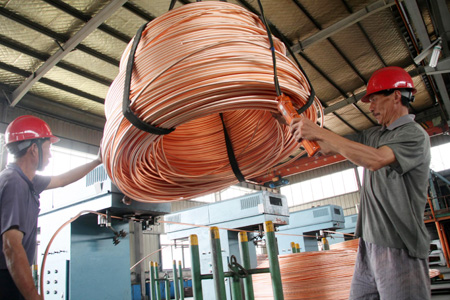 